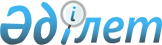 "Қазақстан Республикасы әлеуметтік-экономикалық саясатының бiрiншi кезектегi шараларының 2014 жылға арналған жол картасын және оны іске асыру жөніндегі іс-шаралар жоспарын бекіту туралы" Қазақстан Республикасы Үкіметінің 2014 жылғы 14 сәуірдегі № 355 қаулысына өзгерістер енгізу туралыҚазақстан Республикасы Үкіметінің 2014 жылғы 25 тамыздағы № 947 қаулысы

      Қазақстан Республикасының Үкіметі ҚАУЛЫ ЕТЕДІ:



      1. «Қазақстан Республикасының әлеуметтік-экономикалық саясатының 2014 жылға арналған бiрiншi кезектегi шараларының жол картасын және оны іске асыру жөніндегі іс-шаралар жоспары» Қазақстан Республикасы Үкіметінің 2014 жылғы 14 сәуірдегі № 355 қаулысына мынадай өзгерістер енгізілсін:



      1) 2-тармақтың 2-тармақшасы мынадай редакцияда жазылсын:

      «2) Қазақстан Республикасы Ұлттық экономика министрлігіне ай сайын, есепті кезеңнен кейінгі айдың 5-күніне дейін Іс-шаралар жоспарының орындалуы туралы ақпарат берсін.»;



      2) 3-тармақ мынадай редакцияда жазылсын:

      «3. Қазақстан Республикасы Ұлттық экономика министрлігі ай сайын, есепті кезеңнен кейінгі айдың 15-күніне дейін Қазақстан Қазақстан Республикасының Үкіметіне Іс-шаралар жоспарының орындалуы туралы жиынтық ақпарат берсін.»;



      3) көрсетілген қаулымен бекітілген Қазақстан Республикасының әлеуметтік-экономикалық саясатының 2014 жылға арналған бiрiншi кезектегi шараларының жол картасы осы қаулыға 1-қосымшаға сәйкес жаңа редакцияда жазылсын;



      4) көрсетілген қаулымен бекітілген Қазақстан Республикасының әлеуметтік-экономикалық саясатының 2014 жылға арналған бiрiншi кезектегi шараларының жол картасын іске асыру жөніндегі іс-шаралар жоспары осы қаулыға 2-қосымшаға сәйкес жаңа редакцияда жазылсын.



      2. Осы қаулы қол қойылған күнінен бастап қолданысқа енгізіледі.      Қазақстан Республикасының

      Премьер-Министрі                           К. Мәсімов

Қазақстан Республикасы 

Үкіметінің       

2014 жылғы 25 тамыздағы

№ 947 қаулысына     

1-қосымша        

Қазақстан Республикасы 

Үкіметінің       

2014 жылғы 14 сәуірдегі

№ 355 қаулысымен   

бекітілген        

Қазақстан Республикасының әлеуметтік-экономикалық саясатының 2014 жылға арналған бiрiншi кезектегi шараларының жол картасы 

I. 2014 жылы экономиканы дамытудың ішкі және сыртқы тәуекелдері

      Ағымдағы жылы әлемдік экономикада дамудың тұрлаусыздығы сақталуда. Ресей Федерациясы мен Қытай сияқты Қазақстанның саудадағы негізгі әріптес елдерінде экономикалық өсу қарқындарының төмендеуі болжануда.

      Сұраныстың төмендеуі мұнай-газ саласындағы, өнеркәсіп пен ауыл шаруашылығындағы өндірістің өсуіне, сондай-ақ отандық өнімдер мен көрсетілетін қызметтер экспортына теріс ықпал етуде.

      Халықтың төлемге қабілетті сұранысының, жеке инвестициялардың, кәсіпкерлік белсенділіктің өсуіндегі байқалып отырған бәсеңдеу, сондай-ақ банк секторындағы проблемалы кредиттердің жоғары деңгейі ішкі өсу көздерін тежейді.

      2014 жылғы қаңтар-маусымда жалпы ішкі өнімнің (бұдан әрі – ЖІӨ) өсуі өткен жылдың осыған ұқсас кезеңіндегі 5,1 %-бен салыстырғанда 3,9 %-ға дейін баяулады. Бұл ретте инфляциялық процестердің біршама өскені байқалуда. 2014 жылдың басынан бері инфляция деңгейі 2013 жылғы 2,7 %-ға қарағанда, маусымның соңына 4,8 %-ды құрады.

      Сондай-ақ негізгі капиталға инвестициялардың өсуіндегі бәсеңдеу негізгі қауіп болып отыр. Ағымдағы жылғы қаңтар-маусымда инвестициялардың өсуі өткен жылдың осыған ұқсас кезеңіндегі 7,9 %-бен салыстырғанда, 5,2 %-ды құрады. Негізгі себеп өңдеу өнеркәсібіне инвестициялардың төмендеуіне байланысты.

      Экономиканы кредиттеуді банк секторындағы жұмыс істемейтін және проблемалы кредиттердің елеулі көлемі тежеп отыр. Несие қоржыны құрылымында кредиттік ресурстар берудің өсуінде дамып келе жатқан теңгерімсіздікті де атап өту қажет. «Тұтынушылық кредит беру көпіршігі» де тез дамып келеді, 2013 жылы тұтынушылық қарыздар 55,0 %-ға, 2014 жылдың бірінші жартыжылдығына – 12,5 %-ға өсті.

      Бүгінде барлық дерлік табиғи монополиялар салаларының жай-күйі негізгі құралдардың айтарлықтай тозуымен (орташа есеппен алғанда 62 %) және тиісінше ауқымды инвестициялық салымдардың қажеттілігімен сипатталады.

      Сыртқы тәуекелдер айтарлықтай өсіп отыр.

      Қазақстанның негізгі сауда әріптестері – Ресей мен Қытайда экономикалық өсу қарқынының төмендеуі сауда-экономикалық ынтымақтастықтың төмендеуіне, Қазақстанның сауда және төлем теңгерімінің нашарлауына әкеп соқтыруы мүмкін.

      Еуропа елдері мен АҚШ тарапынан Ресейге сауда-экономикалық санкциялардың енгізілуіне байланысты, ресейлік тауарлардың экспортын қазақстандық дәстүрлі өткізу нарықтарына қайта бағдарлау мен сыртқы нарықтарда отандық тауарлар үшін бәсекелестіктің күшею қаупі орын алуы мүмкін.

      Импорттық арналардың шектелу ықтималдығына байланысты, ЕО және АҚШ елдерінен келетін заманауи технологиялардың, жабдықтардың және тауарлар мен көрсетілетін қызметтердің Ресейден, Қытайдан және басқа да елдерден келетін импортпен алмастырылатын ағыны күрделенетін болады. Бұл маңызды бағдарламаларды, атап айтқанда, индустриялық-инновациялық даму және агроөнеркәсіп кешенін (бұдан әрі – АӨК) дамыту бағдарламаларын іске асыруға кері әсерін тигізуі мүмкін.

      Осыған байланысты жаңа өткізу нарықтары мен жаңа көлік бағдарларын іздестіруді жандандырып, Қазақстанның барлық негізгі тауарлық позициялары бойынша әлемнің басқа елдерімен және өңірлерімен сауданы кеңейту қажет.

      Еуроаймақтағы жұмыссыздық пен борыштың жоғары деңгейіне, сондай-ақ АҚШ-тағы сандық жұмсарту бағдарламасының қысқаруына байланысты жүйелік қауіптер сақталып отыр. 

II. Мақсаты мен міндеттері

      Осы Әлеуметтік-экономикалық саясаттың 2014 жылға арналған бiрiншi кезектегi шаралары жол картасының мақсаты Қазақстан Республикасында экономикалық өсудің тұрақтылығын қамтамасыз ету болып табылады.

      Экономикадағы өсу қарқынының төмендеуіне жол бермеу мақсатында мынадай міндеттерді шешу қажет:

      1) экономикалық өсуді ынталандыру және экономиканың нақты секторына қолдау көрсету;

      2) шағын және орта бизнесті (бұдан әрі – ШОБ) қолдау және оған одан әрі орнықты кредит беруді қамтамасыз ету;

      3) банк секторын сауықтыру және кредит беруді кеңейту;

      4) жекешелендірудің екінші толқынын жүргізуді, тариф саясатын реформалауды, көлеңкелі экономиканы қысқартуды қоса алғанда, жеке секторды кеңейту және жаңа инвестицияларды тарту үшін экономикадағы құрылымдық реформалар шеңберінде шаралар топтамасын іске асыру;

      5) әлеуметтік жаңғырту және мемлекеттік басқару жүйесін жетілдіру арқылы халықтың әл-ауқат деңгейін арттыру.

      Жоғарыда көрсетілген міндеттерді іске асыру үшін бірқатар қаржылық және бағдарламалық құралдар көзделген.

      Мемлекет басшысының бастамасы бойынша экономиканы қолдау және экономикаға кредит беруді кеңейту үшін 2014 – 2015 жылдарға арналған Қазақстан Республикасы Ұлттық қорынан 1 трлн. теңге бөлінетін болады.

      2014 жылы 500 млрд. теңге бөлінді, олар 100 млрд. теңге сомада ШОБ-ты қолдау мен кредиттеуге, 250 млрд. теңге – банк секторын сауықтыруға, 150 млрд. теңге – Индустриялық-инновациялық дамытудың 2015 – 2019 жылдарға арналған мемлекеттік бағдарламасын (бұдан әрі – ИИДМБ) іске асыруға бағытталатын болады.

      Бұдан басқа Қазақстан Республикасы Үкіметінің (бұдан әрі – Үкімет) резерві бар, қазіргі уақытта ол 95 млрд. теңгені құрайды. Бұл қаражат, қажет болған жағдайда, дағдарысқа қарсы сипаттағы міндеттерді шешу үшін қосымша пайдаланылатын болады.

      «Жұмыспен қамтудың 2020 жылға дейінгі жол картасы» бағдарламасы (бұдан әрі - Бағдарлама) жұмыспен қамтудың өсуін ынталандыру мен қолдаудың маңызды құралы болып табылады, оны 2014 жылы 97,7 млрд. теңге көлемінде қаржыландыру көзделген. Бағдарлама көлік және әлеуметтік инфрақұрылым объектілерін салу және жөндеу, кредиттер беру, аз қамтылған, жұмыссыз және өзін-өзі жұмыспен қамтыған халықты оқыту және жұмысқа орналастыру арқылы дағдарысқа қарсы ден қою тетіктерін қамтиды. 

ІІІ. Бiрiншi кезектегi шаралардың жол картасын іске асыру бойынша іс-қимылдар стратегиясы

1. Макроэкономикалық тұрақтылықты қамтамасыз ету

      Ұлттық валюта бағамына жүргізілген түзетуден кейін инфляциялық процестерді жоспарланған дәлізде ұстап тұру үшін инфляцияның өсуін тежейтін шаралар қабылданатын болады:

      1) жергілікті атқарушы органдардың өтініштері бойынша әлеуметтік маңызы бар азық-түлік тауарларына бөлшек сауда бағаларының шекті жол берілетін мөлшерін бекіту;

      2) өндірістік сипаттағы стратегиялық тауарларға (көмір, газ, мазут, дизель отыны) бағаның негізсіз өсуіне жол берілмеуін қамтамасыз ету;

      3) негізгі азық-түлік тауарларының тапшылығына жол бермеу үшін тұрақтандыру қорлары ресурстарының тиімді пайдаланылуын қамтамасыз ету.

      Ағымдағы жылғы тамызда мемлекеттiк органдарға тән емес және бірін-бірі қайталайтын функцияларды өзiн-өзi реттейтiн ұйымдарға беру туралы ұсыныстар әзірленеді.

      Жергілікті өзін-өзі басқару (бұдан әрі - ЖӨБ) органдарының қаржылық дербестігі мен салық базасын тартуға мүдделілігін кеңейту мақсатында ағымдағы жылғы тамызда салық жеңілдіктерін оңтайландыру, АӨК субъектілеріне салық салу нормаларын, сондай-ақ салықтарды ЖӨБ-ке беруді көздейтін ағымдағы жылғы тамызда салық салу мәселелері бойынша Қазақстан Республикасы Заңының жобасы әзірленетін болады.

      Бұдан басқа, ағымдағы жылғы қарашада даму бюджеті шеңберінде республикалық және жергілікті бюджеттер арасындағы қаржыландыру салаларының аражігін ажырату бойынша «Қазақстан Республикасының кейбір заңнамалық актілеріне бюджет заңнамасын жетілдіру мәселелері бойынша өзгерістер мен толықтырулар енгізу туралы» Қазақстан Республикасы Заңының жобасы әзірленеді.

2. Экономикалық өсуді ынталандыру және экономиканың нақты секторын қолдау

      Экономиканы әртараптандыру мен жаңғырту Үкімет жұмысының негізгі басымдығы болып қала береді:

      1) экономиканы әртараптандыру мен жаңғыртуды қамтамасыз ету үшін ағымдағы жылғы 1 маусымға дейін ИИДМБ әзірлеу аяқталатын болады;

      2) ИИДМБ қаржылық қамтамасыз ету мақсатында 2014 жылы индустриялық және инфрақұрылымдық жобаларды іске асыру үшін 150 млрд. теңге бөлінеді.

      Бұл қаражат Мемлекет басшысы ИИДМБ бекітіп, қаржыландыруға ұсынылатын жобалар тізбесі айқындалғаннан кейін бөлінетін болады. Осы мақсаттарда 2014 жылғы 1 маусымға дейін әлеуетті индустриялық жобалардың тізбесі қалыптастырылатын болады.

      Қазіргі уақытта нарық тарапынан ағымдағы сұранысты көрсететін 519 млрд. теңге сомаға «Қазақстанның Даму Банкі» АҚ перспективалы жобаларының әлеуетті тізбесі бар.

      Экономиканың өсу қарқынының төмендеуіне жол бермеу және іскерлік белсенділікті арттыру мақсатында экспортты және сауда әріптестерін әртараптандыру бойынша шаралар қабылданатын болады.

      Иранға қатысты экономикалық санкциялардың алып тасталуына байланысты, мұнай-газ және металлургия өнеркәсібі, ауыл шаруашылығы өнімдерінің экспортын Иран нарығына қайта бағдарлау мүмкіндігі бар:

      1) қазақстандық өнімдерді Оңтүстік-Шығыс Азия, Таяу Шығыс, Орталық Азия елдеріне жеткізуге арналған қолданыстағы экспорттық келісімшарттарды сақтау, жаңа келісімшарттар іздеу және жасасу, сондай-ақ ішкі нарықта жүйе құраушы кәсіпорындардың өнімдерін тұтынуды ұлғайту бойынша жұмыс жүргізілетін болады;

      2) Иран нарығына шығарылатын өнімдер экспортын ұлғайту үшін Үкімет Қазақстан Республикасының Ұлттық Банкімен (бұдан әрі – Ұлттық Банк) бірлесіп, экспорттық келісімшарттар бойынша қытай юанымен төленетін төлемдерді дамыту бойынша жұмысты жалғастыратын болады;

      3) 2014 жылғы 1 маусымға дейін тау-кен металлургия кешені өнімдерінің экспортын ынталандыру мақсатында Ақтау теңіз порты арқылы батыс бағытта, сондай-ақ Қытайға тасымалдауды жүзеге асыратын экспорттаушы-кәсіпорындардың теміржол тарифтеріне жеңілдіктер ұсыну тетіктері пысықталатын болады.

      2014 жылғы 1 маусымға дейін қолданыстағы заңнама шеңберінде рентабельділігі төмен, аз дебетті, суланған және тұтқырлығы жоғары кен орындары үшін, оның ішінде «Қазақмыс» және «Қазақстан алюминийі» компанияларының кен орындары үшін пайдалы қазбаларды өндіруге төмендетілген салық мөлшерлемесін ұсыну бойынша жұмыс жүргізіледі.

      2014 жылы Қашаған кен орнында 2,4 млн. тонна көлемінде жоспарланған мұнайдың коммерциялық өндіруге шықпай қалу қауіпі бар. Осыған байланысты мұнай өндірудің жоспарланған көлемін қамтамасыз ету үшін ірі жер қойнауын пайдаланушылар басқа кен орындарында мұнай өндіруді кемінде 81,8 млн. тонна деңгейіне ұлғайту және экспорттау бойынша жұмыстарды жүргізетін болады;

      2014 жылғы 1 мамырға дейін Қазақстан Республикасының Үкіметіне құрамында алтын бар шикізатты (Доре қорытпасы, катодты және шлихті алтын, зергерлік сынықтар) Қазақстан Республикасының аумағынан әкетуге тыйым салуды енгізу жөнінде ұсыныстар енгізілетін болады.

      Ағымды жылдың ішінде индустриялық жобаларды және өнеркәсіптік инфрақұрылым жобаларын қаржыландыру үшін Ұлттық қордың қаражатын тарту үшін «Бәйтерек» ҰБХ» АҚ облигациялары шығарылатын болады.

      2014 жылғы 1 қарашаға дейін Астана және Алматы агломерацияларын аумақтық дамыту өңіраралық схемаларының тұжырымдамалық шешімдерін қоса, 2030 жылға дейін орталықтары Астана және Алматы қалаларында болатын агломерациялар қалыптастырудың ұзақ мерзімді жоспарлары әзірленеді.

      Ағымдағы жылдың соңына дейін «Сырдария өзенінің арнасын реттеу және Арал теңізінің солтүстік бөлігін сақтау» (САРАТС-2) жобасының екінші кезеңін іске асыру жөнінде Қазақстан Республикасы Үкіметінің қаулысы қабылданады.

      2014 жылы Ақмола, Алматы және Оңтүстік Қазақстан облыстарында белгіленген жиынтық қуаты 35 МВт 9 жаңартылатын энергия көздері (бұдан – ЖЭК) объектілерін салу аяқталады.

      Ағымдағы жылғы қыркүйекте Мемлекет басшысына су ресурстарын басқару үшiн ұлттық су шаруашылығы компаниясын құру бойынша ұсыныстар енгiзілетін болады.

      2014 жылдың соңына дейін қазандықтарды орталықтандырылған технологиялық тексеріп қарауды жүргізу, қалалар мен ауылдық елді мекендерді жылумен жабдықтаудың тиімді схемаларын әзірлеуді, бірыңғай техникалық саясатты әзірлеу мен қолдануды, қазандықтардың қайта жарақтандырылуын жүргізуді, қазандықтардағы жабдықтарды заманауи жүйелерге, жылу желістерін ауыстыруды, технологиялық процестерді басқарудың автоматтандырылған жүйесін енгізуді, тұрғын-үй қорын аспаппен қамтамасыз етуді болжайтын, қалалар мен ауылдық елді мекендерді жылумен жабдықтау секторын реформалау бойынша негізгі тәсілдер қалыптастырылды.

      Ағымдағы жылғы 1 қазанға дейін арнайы экономикалық аймақтарды (бұдан әрі – АЭА) ынталандыру мен АЭА жұмыс істеуі мен басқарылуын одан әрі жетілдіруді АЭА инвестициялар тартымдылығын арттыруға бағытталған «Қазақстан Республикасының кейбір заңнамалық актілеріне арнайы экономикалық аймақтарды жетілдіру мәселелері бойынша өзгерістер мен толықтырулар енгізу туралы» Қазақстан Республикасының Заңы жобасының тұжырымдамасы әзірленеді.

      Бұдан басқа Мемлекет басшысының 2014 жылғы 2 шілдедегі «Жаңа индустрияландыру: 2014 жылғы бірінші жартыжылдық нәтижелері» атты кеңесте берген тапсырмаларын орындау үшін жеңіл өнеркәсіпті дамытудың жеке бес жылдық кешенді жоспары қабылданады.

      Сондай-ақ Үкіметке автомобиль өнеркәсібін мемлекеттік қолдау бойынша ұсыныстар енгізіледі.

      Ағымдағы жылғы желтоқсанда Қазақстан Республикасының «Офсеттік келісімдер туралы» және «Қазақстан Республикасының кейбір заңнамалық актілеріне офсеттік саясат мәселелері бойынша өзгерістер мен толықтырулар енгізу туралы» заң жобалары әзірленеді. Офсеттік ынтымақтастық есебінен өндірістерді оқшауландыру, сондай-ақ жергілікті персоналды оқытуды қоса алғанда, жоғары технологиялық өнімді өндіру, жиынтықтаушы өндірісті ұйымдастыру, технологияларды беру, жеткізілетін жабдықтарды жөндеу және сервисі бойынша біріккен кәсіпорындар құру жоспарланып отыр.

3. Шағын және орта бизнесті дамыту

      ШОБ жобаларын қолжетімді және ұзақ мерзімді негізде қаржы ресурстарымен қамтамасыз ету үшін 2014 жылы 100 млрд. теңге бөлінеді.

      «Бәйтерек» ұлттық басқарушы холдингі» АҚ (бұдан әрі – «Бәйтерек» ҰБХ» АҚ) 2014 жылғы 20 сәуірге дейін шағын және орта бизнес субъектілеріне уақтылы жеткізу үшін екінші деңгейдегі банктерге қаражат орналастыруға кіріседі.

      Қаражат «Даму» кәсіпкерлікті дамыту қоры» АҚ кредиттерін екінші деңгейдегі банктерде (бұдан әрі – ЕДБ) шартты түрде орналастыру, өңдеу өнеркәсібіндегі ШОБ жобаларын қаржыландыру, бұрын қабылданған ШОБ-ты мемлекеттік қолдау бағдарламаларына қатыспаған қарыз алушылардың қолданыстағы қарыздарын қайта қаржыландыру үшін қайтарымды негізде бөлінетін болады.

      Бөлінетін қаражаттың 50%-ы бұрын берілген кредиттерді қайта қаржыландыруға, 50%-ы жаңа жобаларды қаржыландыруға бағытталатын болады. Жаңа жобалар пулының кемінде 50 %-ы тамақ өнеркәсібі жобаларын мақсатты қаржыландыру үшін көзделіп отыр.

      «Бәйтерек» ҰБХ» АҚ ШОБ субъектілері жобаларының пулын көп қамту үшін 2015 жылғы 1 қаңтарға дейін капитал нарығына 30 млрд. теңгеге дейінгі сомада қаржы қаражатын қосымша тарту мәселесін пысықтайтын болады.

      2014 жылғы 15 сәуірге дейін Үкімет Қазақстан Республикасының Ұлттық Банкімен бірлесіп, Қазақстан Республикасының Үкіметі мен Ұлттық Банкінің өңдеу өнеркәсібіндегі шағын және орта кәсіпкерлік жобаларын қаржыландыруды қамтамасыз ету бойынша бірлескен іс-қимыл жоспарын қабылдайтын болады.

      2014 жылғы 1 маусымға дейін ШОБ субъектілерінің қаржылық тұрақтылығын арттыру үшін 2013 жылғы 1 қаңтардағы жағдай бойынша салық органдарында есепте тұрған, бірақ 2014 жылғы 1 қаңтарға төленбеген өсімпұлдар мен айыппұлдардан босату жолымен ШОБ субъектілері үшін салықтық амнистия жүргізу бойынша ұсыныстар енгізілетін болады. Бұл ретте субъектілер «Әкімшілік құқық бұзушылық туралы» Қазақстан Республикасының Кодексінде көзделген тәртіппен әкімшілік өндіріп алуды орындаудан босатылуға жатады.

      2014 жылғы маусымда «Бизнестің жол картасы 2020» бағдарламасы шеңберінде жетіспейтін (өндірістік) индустриялық инфрақұрылымды және индустриялық аймақтарды салуды және реконструкциялауды қаржыландыруды ұлғайту бойынша ұсыныстар енгізілетін болады.

      Іскерлік белсенділікті ынталандыру және ШОБ-қа өзін-өзі жұмыспен қамтыған халықты тарту, сондай-ақ жұмыспен қамтылуды қамтамасыз ету мақсатында Қазақстан Республикасының Ұлттық кәсіпкерлер палатасымен (бұдан әрі - ҰКП) бірлесіп, 2014 жылғы 1 шілдеге дейін шағын және орта бизнесті ақпараттық-консультациялық қолдауды қамтамасыз ететін бірыңғай бизнес инфрақұрылымын құру, сондай-ақ бизнес жобаларға оқып-үйрету және оларды одан әрі сүйемелдеу мақсатында ісін жаңа бастаған кәсіпкерлер үшін бизнес оқытулар ұйымдастыру қамтамасыз етілетін болады.

      ШОБ-тың іскерлік белсенділігін ынталандыру және жұмыспен қамтылуды қамтамасыз ету мақсатында 2014 жылғы 1 шілдеге дейін қаражатты қайта бөлу және жергілікті бюджеттің кіріс бөлігін асыра орындау есебінен тұрғын үй-коммуналдық шаруашылық (бұдан әрі – ТКШ), жол құрылысы, әлеуметтік мақсаттағы объектілерді жөндеу және реконструкциялау саласындағы жобаларды жергілікті бюджеттерден қосымша қаржыландыру бойынша жергілікті атқарушы органдардың шешімдері қабылданатын болады.

      Қазіргі уақытта 22,5 млрд. теңгеден астам сомаға жергілікті бюджет кірістері есебінен жергілікті жобаларды қосымша қаржыландыру ұсынылып отыр. Бұл қаражат облыстық, ауылішілік және кентішілік маңызы бар жолдарды салуға, реконструкциялауға және жөндеуге, мектептерді, балабақшаларды, ауылдық дәрігерлік амбулаторияларды, тұрғын-үй коммуналдық шаруашылық объектілерін, сондай-ақ кәсіпкерлерге қызмет көрсету орталықтарын күрделі жөндеуге және салуға бағытталатын болады.

      2014 жылғы 1 қазанға дейін Қазақстан Республикасында кәсіпкерлер үшін жағдайды түбегейлі жақсарту мақсатында кәсіпкерлік қызмет мәселелері бойынша Қазақстан Республикасы Заңының жобасы әзірленеді.

      2014 жылғы қазанның соңына дейін «Өзін-өзі реттеу туралы» Қазақстан Республикасының Заңы жобасының тұжырымдамасы әзірленеді.

      Сонымен қатар ағымдағы жылы электрондық декларациялау экспортты-импорттық операциялар бойынша Біріңғай терезе қағидаты бойынша «Е-Лицензиялау» мемлекеттік дерекқорымен интеграцияланатын болады.

4. Агроөнеркәсіптік кешенді дамыту

      Ауыл шаруашылық қайта өңдеуде импортты алмастыратын өндірістерді дамыта отырып, елдің азық-түліктік тәуелсіздігін қамтамасыз ету агроөнеркәсіптік кешенді (бұдан әрі - АӨК) дамытудың негізгі басымдығына айналады. Осы мақсаттарда Қазақстан Республикасында агроөнеркәсіптік кешенді дамыту жөніндегі 2013 - 2020 жылдарға арналған «Агробизнес 2020» бағдарламасын іске асыру шеңберінде ауыл шаруашылығы өнімдерін өңдеуді басым түрде дамытуға және АӨК субъектілерін қаржылық сауықтыру тетіктерін жетілдіруге бағытталған шаралар қабылданатын болады.

      2014 жылғы 15 сәуірге дейін ЕДБ-ге жылдық 3 %-ға дейін кредит беру мақсатында «ҚазАгро» ұлттық басқарушы холдингі» АҚ қорландыру құнын субсидиялауды, АӨК субъектілерін кешенді сауықтыруға ЕДБ-ның қатысуын көздейтін АӨК субъектілерін қаржылық сауықтыру қағидалары қабылданатын болады.

      ҰКП, ЕДБ және агрохолдингтермен бірлесіп, ағымдағы жылғы 15 сәуірге дейін кәсіпорындарды сауықтыру жоспарларын дайындау үшін бірлескен кредиторлар комитеттері құрылатын болады.

      2014 жылғы 1 маусымға дейін жалпы берешек сомасы 140 млрд. теңге 140 АӨК субъектісі АӨК субъектілерін қаржылық сауықтыру шеңберінде мемлекеттік қолдау шараларын алатын болады.

      2014 жылғы 1 мамырға дейін жаңа өндірістік қуаттарды құру және/немесе қолданыстағыларын жаңғырту кезінде АӨК субъектісі шеккен шығыстардың бір бөлігін өтеуді көздейтін Инвестициялық субсидиялау қағидалары қабылданатын болады.

      Ағымдағы жылдың соңына дейін 36,5 млрд. теңге сомаға АӨК-нің 66 инвестициялық жобасы пайдалануға беріледі.

      Жартыжылдықтың қорытындысы бойынша Қазақстан Республикасының Үкіметіне АӨК субъектілерін қаржылық сауықтырудың, АӨК субъектілерін инвестициялық субсидиялаудың, ауыл шаруашылығы өнімдерін өңдеу жөніндегі инвестициялық жобалардың іске асырылу барысы туралы есептер жіберіледі.

      Ағымдағы жылғы қыркүйекте егін жинау жұмыстарын дайындау мен жүргізуді ұйымдастыру бойынша Қазақстан Республикасының Үкіметіне ақпарат енгізіледі.

      Бұдан басқа, ауыл шаруашылығында сақтандыру жүйесін жетілдіру және ет пен ет өнімдерінің экспорты бойынша жоспарлы көрсеткіштерге қол жеткізуді қамтамасыз ету бойынша ұсыныстар енгізілетін болады.

5. Көлік және коммуникация инфрақұрылымын дамыту

      Қазақстандық тауарлардың экспортын әртараптандыру және елдің транзиттік әлеуетін нығайту мақсатында Оңтүстік, Батыс, Шығыс бағытында жаңа көліктік және логистикалық бағдарлар пысықталатын болады.

      2014 жылғы 1 шілдеге дейін Ақтау теңіз портының өткізу қуатын кеңейту үшін 3 құрғақ жүк терминалының құрылысын бастау қамтамасыз етілетін болады.

      2014 жылғы 1 шілдеге дейін «Қазақстан темір жолы» АҚ-ның меншікті қаражаты есебінен 36,8 млрд. теңге сомасында болжамды қаржыландырылатын және республикалық бюджет қаражаты есебінен 38,4 млрд. теңге сомасында қоса қаржыландырылатын «Қорғас – Шығыс қақпасы» АЭА аумағында құрғақ порттың құрылысы басталатын болады.

      Жүктердің батыс бағытта және Ақтау теңіз порты арқылы қысқа жолмен шығуын қамтамасыз ету үшін құрылыс жалғасатын болады және 2014 жылғы 1 желтоқсанға дейін Жезқазған-Бейнеу теміржол желісі арқылы қозғалыстың ашылуы жоспарланып отыр.

      Сондай-ақ ұзындығы 200 км «Бейнеу – Шетпе» участкесінде қозғалыстың ашылуын қамтамасыз ету бойынша шаралар қабылданады.

      2014 – 2015 жылдары Ляньюньган портында (ҚХР) терминал салудың басталуы қамтамасыз етіледі.

      Қытай бағытына, оның ішінде құбыр жолдары және теміржол көлігімен мұнай мен газды тиеп жіберу және олардың транзитін ұлғайту мәселесі пысықталатын болады.

      Ағымдағы жылдың соңына дейін 2015 жылы «Батыс Еуропа – Батыс Қытай» автомобиль жолының «Алматы – Қорғас» учаскесінің пайдалануға берілуіне байланысты, Қытаймен шекарада қосымша өткізу пункттерін салу мәселесі пысықталатын болады.

      2014 жылдың соңына дейін үнемделген 814 млн. АҚШ долларын ірі инфрақұрылымдық жобаларды іске асыруға пайдалану үшін ХҚДБ, АДБ және ЕҚДБ-лермен келісімдерге қол қою бойынша дайындық жұмыстары жүргізіледі.

      Ағымдағы жылғы қыркүйекте Қазақстан Республикасы көлік жүйесінің инфрақұрылымын дамытудың және ықпалдастырудың 2020 жылға дейінгі мемлекеттік бағдарламасына 2030 жылға дейін кеңейту жиегімен өзгерістер мен толықтырулар енгізіледі.

      Алты облыс орталығында (Қарағанды, Қостанай, Қызылорда, Орал, Петропавл және Тараз) мемлекеттік органдарға хостинг қызметін көрсету үшін серверлік интернет-тұғырнамасы пайдалануға қосылады. Сондай-ақ жүргізуші куәліктерін беру және автокөлікті тіркеу бойынша төрт мамандандырылған халыққа қызмет көрсету орталығы (Павлодар, Петропавл, Қызылорда және Талдықорған қалаларында) ашылады.

      Жылдың соңына қарай «Қазпочта» АҚ меншікті қаражаты есебінен рұқсат құжаттарын автоматтандыру бойынша елдің үш облыс орталығында «Гибридті почта» жобасын іске асыру және кәсіпкерлермен («франчайзингтік» модель) шарттық қатынастар негізінде жұмыс істейтін «пилоттық» үш ауылдық почта байланысының бөлімшесін ашу мәселелері пысықталады.

      Ағымды жылдың соңында жеке меншікті инвестициялар есебінен жалпы ұзындығы 690 км республикалық маңызы бар автожолдар бойынша ақылы жүйені енгізу жобасын іске асыруды бастау қамтамасыз етіледі.

      Ақпараттық қоғамға көшу үшін жағдайлар жасау мақсатында 2014 жылғы 31 желтоқсанға дейін ақпараттық-коммуникациялық инфрақұрылымның қолжетімділігін қамтамасыз етуге, отандық ақпараттық кеңістікті дамытуға бағытталған шаралар қабылданады:

      1) автоматтандыруға және оңтайландыруға жататын рұқсат беру құжаттарын электрондық форматқа көшіру;

      2) мобильді құрылғылар арқылы азаматтарға 50 мемлекеттік көрсетілетін қызмет пен сервистер ұсыну;

      3) цифрлық эфирлік хабар таратудың үшінші кезеңі шеңберінде 297 радиотелевизиялық станцияны іске қосу.

      2014 жылғы қазанда жерді қашықтықтан зондтау ғарыштық және «KazSat-3» ғарыш жүйесінің байланыс және xaбap тарату жүйесін және 2014 жылғы желтоқсанда Жерді қашықтықтан зондтау жүйесін іске қосу қамтамасыз етіледі.

6. Қаржы жүйесін дамыту және банк секторын сауықтыру

      Банк секторын сауықтыру және қаржы жүйесін сапалы дамыту үшін мынадай шараларды іске асыру көзделіп отыр.

      Банктерден «нашар активтерді» сатып алуды қаржылық қамтамасыз ету үшін «Проблемалы кредиттер қоры» АҚ-ны (бұдан әрі - ПКҚ) Ұлттық қор қаражатынан 250 млрд. теңге мөлшерінде капиталдандыру көзделеді.

      Осыны ескере отырып, ПКҚ-ның ЕДБ-ден проблемалы активтерді сатып алуы арқылы жұмыс істемейтін кредиттердің үлесін азайту бойынша іс-шаралар жүргізілетін болады.

      Бұл ретте ПКҚ қызметі экономиканың нақты секторындағы түпкілікті қарыз алушы кәсіпорындардың қаржылық жағдайын сауықтыруға ықпал ететін болады.

      2014 жылғы 1 маусымға дейін, ПКҚ-нің банктерден проблемалы активтерді түрлі тәсілдер негізінде олардың құнын айқындай отырып сатып алудың оңтайлы тетіктерін, сондай-ақ ПКҚ-ның проблемалы қарыз алушылардың қызметін қайта құрылымдау бойынша мамандандырылған компанияларды тартуын көздейтін ПКҚ жұмыс істеуінің жаңа тұжырымдамасы қабылданатын болады.

      2014 жылғы 1 маусымға дейін екінші деңгейдегі банктер жанындағы Стресті активтерді басқару жөніндегі компаниялардың өкілеттіктерін кеңейту бойынша нормативтік құқықтық актілер қабылданатын болады. 

      2014 жылғы сәуірде екінші деңгейдегі банктерге және стресті активтерді басқару жөніндегі компанияларға салық салуды жетілдіру бойынша Қазақстан Республикасының Салық кодексіне өзгерістер енгізілетін болады.

      Қазақстан Республикасы Ұлттық Банкінің 2016 жылғы 1 қаңтарға қарай ЕДБ-нің жұмыс істемейтін кредиттерінің үлесін 10%-ға дейін төмендету бойынша пруденциялық нормативті қабылдауы банктерді «нашар активтерден» тез арылуға ынталандыратын болады.

      Ішкі нарықты ұлттық валютада ұзақ мерзімді қорландырумен қамтамасыз ету үшін 2014 жылғы 1 мамырға дейін Зейнетақы активтерін (БЖЗҚ активтерін) басқару жөніндегі тұжырымдама әзірленетін болады.

      Қаржы секторын дамытудың ұзақ мерзімді перспективаларын айқындау мақсатында 2014 жылғы шілдеде Қаржы секторын 2030 жылға дейін дамыту жөніндегі тұжырымдама қабылданатын болады.

      Ағымдағы жылдың соңына дейін Қазақстан Республикасының Үкіметіне төлемдерді төлем карточкалары және мобильді құрылғылар бойынша өңдеу үшін банкаралық инфрақұрылымды қалыптастыру (жаңғырту) бойынша ұсыныстар енгізілетін болады.

7. Жекешелендірудің екінші толқынының басталуы және «Халықтық IPO» бағдарламасын іске асыру

      Мемлекеттің экономикаға қатысуын азайту және жеке кәсіпкерлікті дамыту мақсатында жекешелендірудің екінші толқынын одан әрі іске асыру қамтамасыз етілетін болады.

      2014 жылғы сәуірде жекешелендіруге жататын квазимемлекеттік сектор ұйымдарының тізбесі айқындалатын болады.

      Тізбеге республикалық меншіктегі 32 ұйым, коммуналдық меншіктегі 586 объекті және ұлттық басқарушы холдингтердің, ұлттық холдингтердің құрылымына кіретін 191 ұйым алдын ала енгізілді.

      2014 жылғы мамырда нормативтік құқықтық актілерге өзгерістер енгізіліп, квазимемлекеттік сектор ұйымдарын жекешелендіруді қамтамасыз ету бойынша дайындық жұмысы аяқталатын болады.

      2014 жылғы маусымда квазимемлекеттік сектор ұйымдарын бәсекелес ортаға дайындау және беру процесі басталады.

      2014 жылдың бірінші жартыжылдығының соңына дейін «шаруашылық жүргізу құқығындағы мемлекеттік кәсіпорын» және «жедел басқару құқығындағы мемлекеттік кәсіпорын» институттарын тарата отырып, мемлекет меншігінде қалатын ұйымдар үшін бірыңғай ұйымдық-құқықтық нысанды айқындау бөлігінде мемлекеттік меншіктің ұйымдық құрылымын реформалау бойынша тұжырымдамалық тәсілдер әзірленетін болады.

      «Халықтық IPO» бағдарламасын іске асыру жандандырылатын болады:

      1) 2014 жылғы сәуірде «Самұрық-Қазына» ұлттық әл-ауқат қоры» АҚ тобына кіретін компанияларды орта мерзімді кезеңге қор нарығына шығару кестесі айқындалатын болады;

      2) 2014 жылғы 1 мамырға дейін «Халықтық IPO» бағдарламасына енгізілген компаниялардың жарғылық капиталына берілген стратегиялық объектілерді иеліктен шығару мәселесі бойынша тұжырымдамалық тәсілдер айқындалатын болады;

      3) 2014 жылғы маусымнан бастап қор нарығына 2014 жылы - «КЕGОC» АҚ, 2015 жылы - «Самұрық-Энерго» АҚ шығару бойынша дайындық жұмыстары басталады.

      2014 жылдың қыркүйегінде акциялары одан әрі елдің қор нарығына шығарылатын кандидат компаниялар анықталады.

      2014 жылғы желтоқсанда Қазақстан Республикасының кейбiр заңнамалық актiлерiне мемлекеттік меншік құрылымын реформалау бойынша өзгерiстер мен толықтырулар енгiзу бойынша Заң жобасының тұжырымдамасы әзірленеді.

8. Тікелей шетелдік және отандық инвестицияларды тарту және тарифтік саясатқа жаңа көзқарасты қалыптастыру

      Тікелей шетелдік және отандық инвестицияларды тартуды кеңейту мақсатында инвесторлар үшін ынталандырулардың жаңа топтамасын көздейтін заң қабылданатын болады.

      2014 жылғы 1 маусымға дейін Қазақстан Республикасы Парламентіне «Кейбір заңнамалық актілерге инвестициялық ахуалды жетілдіру мәселелері бойынша өзгерістер мен толықтырулар енгізу туралы» Қазақстан Республикасы Заңының жобасы енгізілетін болады, ол:

      1) мынадай мемлекеттік қолдау шараларын:

      объекті пайдалануға берілгеннен кейін мемлекет тарапынан инвестициялық шығындардың (инвестициялық субсидия) 30 %-ға дейінгі өтемақысын;

      корпоративтік табыс салығын төлеуден босатуды;

      ұлттық холдингтер, ұлттық компаниялар және мемлекеттік мекемелер тарапынан инвесторлардың тауарлары мен көрсететін қызметтеріне ұзақ мерзімді тапсырысты енгізе отырып, инвесторлармен инвестициясыз келісімшарттар жасау тетігін түбегейлі қайта қарауды;

      2) салық және экология салаларындағы заңнаманың және шетелдік, отандық инвесторлармен жасалатын келісімшарттар шеңберінде болжанатын ұзақ мерзімді кезеңге арналған тарифтердің 10 жылға «тұрақтылық» қағидатын;

      3) Қазақстан Республикасы Индустрия және жаңа технологиялар министрлігі Инвестициялар комитетіне инвесторлардың сұрау салуы бойынша рұқсат беру құжаттарын беруді үйлестіру бойынша функцияларды бере отырып, инвесторлар үшін «бір терезе» қағидатын, инвестициялық омбудсмен институтын енгізуді;

      4) сотқа дейінгі реттеу тетігін енгізуді және инвесторлардың халықаралық коммерциялық төрелікке қол жеткізуін кеңейтуді көздейді.

      2014 жылғы 1 маусымға дейін мемлекеттік органдар және ұлттық холдингтер мен компаниялар Қазақстанда «зәкірлік» инвестициялық жобаларды іске асыру бойынша ірі шетелдік инвесторлармен және трансұлттық корпорациялармен тікелей келіссөздер жүргізетін болады.

      2014 жылғы 1 мамырға дейін «Қазақстан Республикасының кейбір заңнамалық актiлерiне бюджет заңнамасын жетiлдiру мәселелері бойынша өзгерiстер мен толықтырулар енгiзу туралы» 2013 жылғы 3 желтоқсандағы Қазақстан Республикасы Заңының шеңберінде жобаларды жоспарлау және іріктеу мәселелері бойынша Үкіметтің кейбір шешімдеріне өзгерістер енгізілетін болады.

      Заңды іске асыру үшін ағымдағы жылдың желтоқсанына дейін халықаралық қаржы ұйымдарымен бірлесіп, инвестициялық ахуалды одан әрі жақсарту бойынша ұсыныстар әзірленеді.

      Жауапты мемлекеттік органдар мен ұлттық компаниялардың ірі шетелдік инвесторлармен және трансұлттық корпорациялармен, оларға тиісті міндеттер мен функцияларды бекіте отырып, тікелей келіссөздер жүргізеді, олардың нәтижесі бойынша Үкіметке тоқсан сайынғы негізде ақпарат берілетін болады.

      2014 жылғы қыркүйекте әлемдік практикаға сәйкес мемлекеттік-жекешелік әріптестіктің (бұдан әрі – МЖӘ) барлық аспектілерін қамтитын МЖӘ туралы кешенді дербес заң жобасының тұжырымдамасы әзірленеді.

      2015 жылғы 1 қаңтарға дейін Экономикалық ынтымақтастық және даму ұйымы (бұдан әрі – ЭЫДҰ) Қазақстанның инвестициялық саясатының екінші шолуы өткізіледі.

      Ағымдағы жылғы желтоқсанда ЭЫДҰ елдерінің озық стандарттарын қабылдау және Қазақстанның ЭЫДҰ әртүрлі құрылымдарына қосылуына қамтамасыз ету мақсатында Қазақстан Республикасының Үкіметі мен ЭЫДҰ арасындағы 2015 - 2016 жылдарға арналған Елдік бағдарлама қабылданатын болады.

      Инвестициялық тартымдылықты арттыру, сондай-ақ табиғи монополиялар субъектілерінің (бұдан әрі - ТМС) негізгі құралдарын жаңғыртуға және жаңартуға инвестициялар салуға ынталандыру мақсатында Қазақстан Республикасының Үкіметі мемлекет реттейтін тарифтер мен бағалардың болжамдылығын қамтамасыз ететін болады.

      Осыған байланысты 2014 жылғы 1 шілдеге дейін табиғи монополиялар салаларындағы 2020 жылға дейінгі тарифтік саясат жөніндегі бағдарлама әзірленіп, Қазақстан Республикасының Үкіметіне енгізіледі, ол ТМС реттеуде мынадай жаңа тәсілдерді:

      1) ТМС көрсететін қызметтерге қолданылу мерзімі 5 және одан көп жыл болатын шекті (ұзақ мерзімді) тарифтерді бекіту арқылы қысқа мерзімді реттеуден ұзақ мерзімді реттеуге өтуді;

      2) ТМС-тің тарифтерді бекітуге байланысты өтінімдерін ұсыну рәсімдерін жеңілдету арқылы мемлекеттік реттеу және әкімшілік жүктеме дәрежесін төмендетуді;

      3) ТМС-тің инвестициялық бағдарламаларды орындауын және тарифтердің өсуінен алынатын қаражатты мақсатты пайдалануын бақылау тетіктерін жетілдіруді көздейді.

      Бүгінгі күні инвестициялық жобалар үшін шығындардың елеулі бөлігін электр энергиясы мен газ шығындары құрайды, олар табиғи монополиялар салаларына жатқызылмаған, алайда олардың бағаларын мемлекет реттейді.

      Электр энергиясы мен газ бағаларының болжамдылығын қамтамасыз ету мақсатында 2014 жылғы маусымда тиісті салалық министрліктер ҰКП-мен бірлесіп, ұзақ мерзімді шекті бағаларды 5 және одан көп жылға белгілеу энергия беруші ұйымдарды ірілендіру арқылы электр энергиясын тасымалдауға жұмсалатын шығындарды азайту мәселелері бойынша Қазақстан Республикасының Үкіметіне ұсыныстар енгізілетін болады.

      Тауар нарықтарын дамыту, олардың инвестициялық тартымдылығын, сондай-ақ сыртқы нарықтарда бәсекеге қабілеттілігін арттыру үшін 2014 жылғы 1 маусымға дейін Қазақстан Республикасының Үкіметіне табиғи монополиялар субъектілерінің реттеліп көрсетілетін қызметтерін (тауарларын, жұмыстарын) бәсекелес ортаға шығару тұрғысынан оларға кешенді талдау жүргізу жөніндегі іс-шаралар жоспары енгізілетін болады.

      2014 жылғы 1 шілдеге дейін: 

      1) монополияға қарсы органдардың тауар нарықтарына талдау жүргізуге ҰКП-ның қатысуы;

      2) тауар нарықтарындағы бәсекелес ортаның жай-күйін талдау нәтижелерін Қазақстан Республикасы Бәсекелестікті қорғау агенттігінің сайтында міндетті түрде жариялауды қамтамасыз ету;

      3) Мемлекеттік субъектілер тізілімінен нарықта басым немесе монополиялық жағдайға ие субъектілерді алып тастау рәсімін жеңілдету бөлігінде «Бәсекелестік туралы» Қазақстан Республикасының Заңы 43-бабының нормаларын ескере отырып, бәсекелес қатынастарды дамыту жөніндегі ұсыныстар енгізілетін болады.

      2014 жылғы 1 қазанға дейін тауар нарықтарын, олардың инвестициялық тартымдылығын, сондай-ақ сыртқы нарықтардағы бәсекеге қабілеттілігін көтеру мақсатында көрсетілетін қызметтердің жекелеген түрлерін мемлекеттік бағалық реттеуден шығару мақсатында реттелетін нарықтарға тексеру жүргізіледі.

      Ағымды жылдың соңына дейін Еуропа қайта құру және даму банкiмен бірлесіп, табиғи монополиялар салаларындағы тарифтік саясатты жетілдіру бойынша әзірленген ұсыныстар жолданатын болады.

9. Көлеңкелі экономикаға қарсы күрес

      Көлеңкелі экономикаға қарсы күрес экономиканың қосымша өсуін, оны заңдастыруды және бюджетті толықтыруды қамтамасыз етуге мүмкіндік береді.

      2014 жылғы 1 маусымға дейін қаржы капиталын заңдастыру жөнінде заң жобасы әзірленетін болады.

      Өзекті сипат берілген Көлеңкелі экономикаға қарсы күрес жөніндегі жоспарды іске асыру, үлесі неғұрлым жоғары экономика салаларында көлеңкелі экономиканы төмендетуге акцент жасай отырып, жалғастырылатын болады.

      2014 жылғы 1 мамырға дейін заңды тұлғалар мен дара кәсіпкерлер үшін банк шоттарынан қолма-қол ақша алу лимитін белгілеу және сауда-экономика саласында қолма-қол ақшасыз есеп айырысуды одан әрі ынталандыру бойынша ұсыныстар әзірленетін болады.

      2014 жылғы 31 желтоқсанға дейін экономика салаларында деректерді табыстау функциясы бар бақылау-кассалық машиналарды міндетті түрде қолдануды кеңейту мәселесі бойынша заңнамалық шаралар әзірленетін болады.

      2018 жылдан бастап осы критерийлерге сәйкес келмейтін объектілерді пайдалануға тыйым салуды енгізетін, 2014 жылғы қазанда «заманауи сауда объектісі» ұғымын айқындаудың нақты критерийлерін айқындайтын заң жобасы әзірленетін болады.

      Сауда объектілерінің заманауи сауда форматына өтуін мемлекеттік қолдау үшін қазіргі заманауи форматтағы сауда объектілерін салу саласы «Бизнестің жол картасы - 2020» бағдарламасына енгізілетін болады.

      Қосымша құн салығын (бұдан әрі – ҚҚС) салықтық әкімшілендіруді жақсарту және жалған кәсіпорындардың құрылуына жол бермеу үшін 2014 жылғы 1 желтоқсанға дейін барлық ҚҚС төлеушілер үшін электрондық шот-фактураларды қолдану мәселесі бойынша заң жобасы әзірленетін болады.

      Ағымдағы жылғы қазанда арнайы ҚҚС-шотын енгізу бойынша ұсыныстар әзірленеді.

      Ағымдағы жылғы қыркүйекте «Мемлекеттік сатып алу туралы» жаңа Заң жобасының тұжырымдамасы әзірленетін болады.

      Ағымдағы жылдың соңына дейін жеке тұлғалардың табыстары мен мүлкін декларациялауына көшуі бойынша дайындық жұмыстары жүргізіледі.

10. Әлеуметтік жаңғырту

      Қазақстан Республикасын дамытудың басты басымдықтарының бірі әлеуметтік жаңғырту болып табылады. Осыған орай жылдың соңына дейін Мемлекет басшысына Қазақстан Республикасының денсаулық сақтау жүйесін дамытудың 2016 – 2020 жылдарға арналған басым бағыттарын әзірлеу бойынша тұжырымдамалық ұсыныстар енгізілетін болады.

      Тұтынушылар құқығын қорғау саласындағы мемлекеттік саясатты және нормативтік-құқықтық реттеуді іске асыру мақсатында ағымдағы жылы Қазақстан Республикасы Ұлттық экономика министрлігі Халықтың санитариялық-эпидемиологиялық салауаттылығын қамтамасыз ету жөніндегі іс-шаралар жоспарын әзірлеп, қабылдайтын болады.

11. Сыртқы сауда саясатын дамыту

      Қазақстанның сыртқы сауда саясаты көпжақты және өңірлік сауда бірлестіктеріне (оның ішінде Дүниежүзілік сауда ұйымына кіру) қатысу, Беларусь Республикасының, Қазақстан Республикасы мен Ресей Федерациясының Кеден одағы (бұдан әрі – КО) шеңберінде интеграцияны тереңдету арқылы әлемдік экономикалық жүйеге интеграциялануға бағытталатын болады.

      Осыған орай ағымдағы жылдың соңына дейін:

      1) Қазақстанның экономикалық мүдделерін ескеру шарттарында ДСҰ-ға қосылу;

      2) Еуразиялық экономикалық комиссия Жоғарғы кеңесінің шешімі бойынша жекелеген елдермен Еркін сауда аймағы туралы келісімдер жасасу арқылы КО бойынша әріптестермен бірлесіп, елдермен сауда-экономикалық қатынастарды дамыту бойынша жұмыс жүргізу жалғастырылатын болады.

      2014 жылдың қыркүйегінде Еуразиялық экономикалық одақ туралы шартты ратификациялау туралы заң жобасы әзірленеді. Аталған заң жобасын ратификациялау алымдар мен шектеулерді, оның ішінде тосқауылдарды қысқарту процесін, шартқа қатысушы мемлекеттердің кәсіпкерлік қызмет субъектілерінің өзара қолжетімділігін ашуға мүмкіндік береді.

Қазақстан Республикасы 

Үкіметінің       

2014 жылғы 25 тамыздағы

№ 947 қаулысына     

2-қосымша       

Қазақстан Республикасы 

Үкіметінің       

2014 жылғы 14 сәуірдегі

№ 355 қаулысымен    

бекітілген       

Қазақстан Республикасының әлеуметтік-экономикалық саясатының 2014 жылға арналған бiрiншi кезектегi шараларының жол картасын іске асыру жөніндегі іс-шаралар жоспары

      Ескертпе: аббревиатуралардың толық жазылуы:
					© 2012. Қазақстан Республикасы Әділет министрлігінің «Қазақстан Республикасының Заңнама және құқықтық ақпарат институты» ШЖҚ РМК
				Р/с

№Іс-шараларАяқтау нысаныОрындау мерзіміЖауапты орындаушыларБолжамды шығыстар1234561. Макроэкономикалық тұрақтылықты қамтамасыз ету 1. Макроэкономикалық тұрақтылықты қамтамасыз ету 1. Макроэкономикалық тұрақтылықты қамтамасыз ету 1. Макроэкономикалық тұрақтылықты қамтамасыз ету 1. Макроэкономикалық тұрақтылықты қамтамасыз ету 1. Макроэкономикалық тұрақтылықты қамтамасыз ету 1.Әлеуметтік маңызы бар азық-түлік тауарларының бағалары мен реттеліп көрсетілетін қызметтер тарифтерінің өсуіне жол бермеу бойынша шаралар қабылдауҰЭМ-ге ақпаратай сайыноблыстардың, Астана және Алматы қалаларының әкімдері, АШМталап етілмейді2.  Өндірістік қажеттіліктерге арналған стратегиялық тауарлар (көмір, газ, мазут, дизель отыны) бағаларының негізсіз өсуіне жол бермеуді қамтамасыз етумеморандумдар жасасутұрақтыЭнергетикамині, ИДМталап етілмейді3.  Азық-түлік тауарларының тапшылығына жол бермеу үшін тұрақтандыру қорлары ресурстарының тиімді пайдаланылуын қамтамасыз етуҰЭМ-ге ақпараттұрақты Облыстардың, Астана және Алматы қалаларының әкімдері, АШМ, ҰЭМталап етілмейді4.  Мыналарды:

1) салық жеңілдіктерін тексеру мен оңтайландыруды;

2) АӨК субъектілеріне салық салуды жетілдіруді;

3) ЖӨБ-ке:

- төлем көздеріне (дара кәсіпкерлерге) салық салынбайтын табыстардан ЖТС-ты;

- жеке тұлғалардың мүлік салығын;

- жеке тұлғалардың көлік салығын;

- елді мекендердегі жерлерге жеке тұлғалардан алынатын жер салығын беруді көздейтін «Қазақстан Республикасының кейбір заңнамалық актілеріне салық салу мәселелері бойынша өзгерістер мен толықтырулар енгізу туралы» Қазақстан Республикасы Заңының жобасын әзірлеу Қазақстан Республикасы Заңының жобасы2014 жылғы тамызҰЭМ, Қаржыминіталап етілмейді5.Бюджетаралық қатынастар жүйесін жетілдіруді көздейтін «Қазақстан Республикасының кейбiр заңнамалық актiлерiне бюджет заңнамасын жетiлдiру мәселелері бойынша өзгерiстер мен толықтырулар енгiзу туралы» Қазақстан Республикасының Заңы жобасының тұжырымдамасын әзірлеуҚазақстан Республикасының Заңы жобасының тұжырымдамасы және оны ВАК-қа енгізу2014 жылғы қараша

 ҰЭМ, Қаржымині, «Самұрық-Қазына» ҰӘҚ» АҚ (келісім бойынша)талап етілмейді6.«Қазақстан Республикасының кейбір заңнамалық актілеріне мемлекеттік басқару деңгейлерінің арасында өкілеттіктердің аражігін ажырату мәселелері бойынша өзгерістер мен толықтырулар енгізу туралы» Қазақстан Республикасы Заңының жобасын әзірлеуҚазақстан Республикасы Заңының жобасы2014 жылғы тамызҰЭМ, мүдделі мемлекеттік органдар, «Самұрық-Қазына» ҰӘҚ» АҚ (келісім бойынша)талап етілмейді7.  Мемлекеттiк органдарға тән емес және қайталанатын функцияларды өзiн-өзi реттейтiн ұйымдарға беруҰЭМ-ге ақпарат2014 жылғы тамызҚаржыминіталап етілмейді2. Экономикалық өсуді ынталандыру және экономиканың нақты секторына қолдау көрсету2. Экономикалық өсуді ынталандыру және экономиканың нақты секторына қолдау көрсету2. Экономикалық өсуді ынталандыру және экономиканың нақты секторына қолдау көрсету2. Экономикалық өсуді ынталандыру және экономиканың нақты секторына қолдау көрсету2. Экономикалық өсуді ынталандыру және экономиканың нақты секторына қолдау көрсету2. Экономикалық өсуді ынталандыру және экономиканың нақты секторына қолдау көрсету8.Экономиканың жоғары технологиялық салаларын дамытуға басымдық бере отырып, Индустриялық-инновациялық даму жөніндегі 2015 – 2019 жылдарға арналған мемлекеттік бағдарлама жобасын әзірлеу Қазақстан Республикасының Президенті Жарлығының жобасы2014 жылғы 1 маусымға дейінИЖТМ, ЭБЖМ, мүдделі мемлекеттік органдар, ҰБХ (келісім бойынша), ҰХ (келісім бойынша), ҰКП (келісім бойынша) талап етілмейді9.  Индустриялық бағдарламаны қаржыландырудың негізгі бағыттарын айқындау және Ұлттық қордан 2014 жылға бөлінетін 150 млрд. теңге есебінен қаржыландыруға арналған әлеуетті индустриялық жобалардың тізбесін қалыптастыру Қазақстан Республикасы Үкіметіне ұсыныстар2014 жылғы 1 маусымға дейінИЖТМ, ЭБЖМ, АШМ, ККМ, «Самұрық-Қазына» ҰБХ» АҚ (келісім бойынша), «Бәйтерек» ҰБХ» АҚ (келісім бойынша), «ҚазАгро» ҰБХ» АҚ (келісім бойынша)150 млрд. теңге – Ұлттық қор10.  Ақтау теңіз порты арқылы батыс бағытта, сондай-ақ Қытайға тасымалдау жүзеге асырылатын тау-кен металлургиясы кешенінің экспорттаушы кәсіпорындарының теміржол тарифтеріне жеңілдіктер беру мүмкіндігін қарау Қазақстан Республикасының Үкіметіне ақпарат2014 жылғы 1 маусымға дейінККМ, ТМРА, БҚА, ЭБЖМ, Қаржымині, «ҚТЖ» ҰК» АҚ» (келісім бойынша)талап етілмейді11.  Пайдалы қазбаларды өндіруге, оның ішінде «Қазақмыс» және «Қазақстан алюминийі» компанияларының кен орындары үшін салынатын салық мөлшерлемесін төмендету мақсатында қолданыстағы кен орындарын рентабельділігі төмен, аз дебетті, суланған және тұтқырлығы жоғары кен орындарына жатқызу жөніндегі жұмысты жүргізуҚазақстан Республикасының Үкіметіне ақпарат2014 жылғы 1 маусымға дейінЭБЖМ, Қаржымині, ИЖТМ, МГМталап етілмейді12.  Құрамында алтын бар шикізатты (Доре қорытпасы, катодты және шлихті алтын, зергерлік сынықтар) Қазақстан Республикасының аумағынан әкетуге тыйым салуды енгізу бойынша ұсыныстар енгізуҚазақстан Республикасының Үкіметіне ұсыныстар2014 жылғы 1 мамырға дейінИЖТМ, ЭБЖМ, «Самұрық-Қазына» ҰБХ» АҚ (келісім бойынша)талап етілмейді13.  ИИДМБ жобаларын қаржыландыру үшін Ұлттық қор қаражатын тарту бойынша «Бәйтерек» ҰБХ» АҚ облигацияларын шығаруоблигацияларды шығару проспектісі 2014 жылғы қазан«Бәйтерек» ҰБХ» АҚ» (келісім бойынша)50 млрд. теңге - Ұлттық Қор14.  АЭА инфрақұрылымы объектілерінің құрылысына, ИИДМБ жобаларын қаржыландыруға Қазақстан Республикасының Ұлттық қорынан нысаналы трансферт бөлуҚазақстан Республикасы Заңының жобасы2014 жылғы қазанҰЭМ, мүдделі мемлекеттік органдар, ҰБ (келісім бойынша), «Бәйтерек» ҰБХ» АҚ» (келісім бойынша), «Самұрық-Қазына» ҰӘҚ» АҚ (келісім бойынша), ҰКП (келісім бойынша) 75 млрд. теңге - республикалық бюджет15.  ИИДМБ іске асыру жөніндегі іс-шаралар жоспарын әзірлеуҚазақстан Республикасы Үкіметінің қаулысы2014 жылғы қыркүйекИДМ, ҰЭМ, мүдделі мемлекеттік органдар, «Самұрық-Қазына» ҰӘҚ» АҚ (келісім бойынша), ҰКП (келісім бойынша)талап етілмейді16.  Экспорттың өсуі, қолданыстағы экспорттық келісімшарттарды сақтау және ішкі нарықтағы жүйе құраушы кәсіпорындардың өнімдерін тұтынуды ұлғайту бойынша шаралар қабылдауҰЭМ-ге ақпарат2014 жылғы желтоқсанИДМ (жинақтау), СІМ, Қаржымині, Энергетикамині, АШМ, «Бәйтерек» ҰБХ» АҚ» (келісім бойынша), «Самұрық-Энерго» АҚ (келісім бойынша), «КЕGОС» АҚ (келісім бойынша)талап етілмейді17.  Мұнай-газ және металлургия өнеркәсiбі, ауыл шаруашылығы өнiмінiң экспортын Иран нарығына қайта бағдарлау мәселесін пысықтауҰЭМ-ге ақпарат2014 жылғы қазанИДМ (жинақтау), АШМ, Энергетикаминіталап етілмейді18.  Өнімдердің экспортын ұлғайту үшін экспорттық келісімшарттар бойынша қытай юанымен төлемдерді дамыту бойынша жұмыстар жүргізуҰЭМ-ге ақпарат2014 жылғы қыркүйекҰБ (келісім бойынша) (жинақтау), ИДМ, СІМталап етілмейді19.  Ірі жер қойнауын пайдаланушылармен мұнай өндіру көлемін 2014 жылы кемінде 81,8 млн. тонна деңгейінде қамтамасыз ету бойынша жұмыстар жүргізу ҰЭМ-ге ақпарат2014 жылғы желтоқсанЭнергетикамині (жинақтау), «ҚазМұнайГаз» АҚ (келісім бойынша), мүдделі мемлекеттік органдарталап етілмейді20.Астана және Алматы агломерацияларының аумақтық дамуының өңіраралық схемаларының тұжырымдамалық шешімдерін қоса бере отырып, 2030 жылға дейін орталықтары Астана және Алматы қалаларында болатын агломерациялар қалыптастырудың ұзақ мерзімді жоспарларын әзірлеуҚазақстан Республикасы Үкіметінің қаулылары2014 жылғы 1 қарашаға дейінҰЭМ, Астана және Алматы қалаларының әкімдері1,2 млрд. теңге - республикалық бюджет21.  Қалаларды және ауылдық елді мекендерді жылумен жабдықтау секторын реформалау жөніндегі негізгі тәсілдерді әзірлеу ҰЭМ-ге ақпарат2014 жылғыжелтоқсанЭнергетикамині талап етілмейді22.  «Қазақстан Республикасының кейбір заңнамалық актілеріне арнайы экономикалық аймақтарды жетілдіру мәселелері бойынша өзгерістер мен толықтырулар енгізу туралы» Қазақстан Республикасы Заңы жобасының тұжырымдамасын әзірлеу Қазақстан Республикасының Заңы жобасының тұжырымдамасы және оны ВАК-қа шығару2014 жылғы 

1 қазанға дейін ИДМ, ҰЭМ, Қаржымині, Энергетикамині, «Самұрық-Қазына» ҰӘҚ» АҚ (келісім бойынша), «Біріккен химиялық компания» ЖШС (келісім бойынша), ҰКП (келісім бойынша) талап етілмейді23.  «Сырдария өзенінің арнасын реттеу және Арал теңізінің солтүстік бөлігін сақтау» (САРАТС-2) жобасының екінші кезеңін іске асыруНҚА жобасы2014 жылғы желтоқсанЭнергетикамині Қаржымині, ҰЭМ, СІМталап етілмейді24.  Ақмола, Алматы және Оңтүстік Қазақстан облыстарында белгіленген жиынтық қуаты 35 МВт 9 ЖЭК объектісінің құрылысын аяқтауҰЭМ-ге ақпарат2014 жылғы желтоқсан Энергетикамині (жинақтау), Ақмола, Алматы және Оңтүстік Қазақстан облыстарының әкімдеріталап етілмейді25.  Су ресурстарын басқару үшiн ұлттық су шаруашылығы компаниясын құру бойынша ұсыныстар енгiзуМемлекет басшысына ұсыныстар 2014 жылғы қыркүйекАШМ (жинақтау), ИДМ, Қаржымині, Энергетикамині, ҰЭМталап етілмейді26.  Автомобиль өнеркәсібін мемлекеттік қолдау шараларын әзірлеуҚазақстан Республикасының Үкіметіне ұсыныстар2014 жылғы қазанИДМ (жинақтау), Қаржымині, Энергетикамині, ҰКП (келісім бойынша), ПӘТК (келісім бойынша)талап етілмейді27.  Қазақстан Республикасының жеңіл өнеркәсібін дамытудың 2015 – 2019 жылдарға арналған кешенді жоспарын әзірлеу Қазақстан Республикасы Үкіметінің қаулысының жобасы2014 жылғы қазанИДМ, АШМ, ҰЭМ, БҒМ, Қорғанысмині, Қаржымині, Астана және Алматы қалаларының әкімдері, ҰКП (келісім бойынша)талап етілмейді28.  Қазақстан Республикасының «Офсеттік келісімдер туралы» және «Қазақстан Республикасының кейбір заңнамалық актілеріне офсеттік келісімдерді іске асыру мәселелері бойынша өзгерістер мен толықтырулар енгізу туралы» заңдарының жобаларын әзірлеуҚазақстан Республикасы заңдарының жобалары 2014 жылғы желтоқсандаИДМ, ҰБХ (келісім бойынша), ұлттық компаниялар (келісім бойынша)талап етілмейді3. Шағын және орта бизнесті дамыту3. Шағын және орта бизнесті дамыту3. Шағын және орта бизнесті дамыту3. Шағын және орта бизнесті дамыту3. Шағын және орта бизнесті дамыту3. Шағын және орта бизнесті дамыту29.  Қазақстан Республикасының Үкіметі мен Қазақстан Республикасы Ұлттық Банкінің өңдеу өнеркәсібіндегі шағын және орта кәсіпкерлік жобаларын қаржыландыруды қамтамасыз ету жөніндегі бірлескен іс-қимылдар жоспарын бекітуҚазақстан Республикасының Үкіметі қаулысының жобасы2014 жылғы 15 сәуірге дейінЭБЖМ, ӨДМ, ҰБ (келісім бойынша), «Бәйтерек» ҰБХ» АҚ (келісім бойынша)талап етілмейді30.  ШОБ жобаларын қаржыландыру үшін 100 млрд. теңге көлемінде Ұлттық қор қаражатын тарту үшін «Бәйтерек» ҰБХ» АҚ облигацияларын шығаруоблигациялар шығару проспектісі2014 жылғы 20 сәуірге дейін«Бәйтерек» ҰБХ» АҚ (келісім бойынша)талап етілмейді31.  «Бәйтерек» ҰБХ» АҚ кредиттік қаражатын «Даму» КДҚ» АҚ-ға орналастырукредиттік келісім2014 жылғы 20 сәуірге дейін«Бәйтерек» ҰБХ» АҚ (келісім бойынша), «Даму» КДҚ» АҚ (келісім бойынша)Ұлттық қор қаражатынан 100 млрд. теңге 32.  Өңдеу өнеркәсібіндегі ШОБ жобаларын қаржыландыру, қарыз алушылардың қолданыстағы қарыздарын қайта қаржыландыру, сондай-ақ жаңа жобаларға бөлінген қаражаттың кемінде 50 %-ы көлемінде тамақ өнеркәсібінің жобаларын нысаналы қаржыландыру үшін екінші деңгейдегі банктерге қаражатты шартты түрде орналастыру шарттарын жасасуқаражатты шартты түрде орналастыру шарты2014 жылғы 20 сәуірге дейін«Даму» КДҚ» АҚ (келісім бойынша), ҰКП (келісім бойынша), ЕДБҰлттық қор қаражатынан 100 млрд. теңге33.  Жетіспейтін (өндірістік) индустриялық инфрақұрылымды және индустриялық аймақтарды салу мен реконструкциялауды қаржыландыруды ұлғайту бойынша «Бизнестің жол картасы 2020» бағдарламасының шеңберінде ұсыныстар енгізуҚазақстан Республикасының Үкіметіне ақпарат 2014 жылғы маусым ӨДМ, мүдделі мемлекеттік органдар, ҰКП (келісім бойынша)талап етілмейді34.  2013 жылғы 1 қаңтардағы жағдай бойынша салық органдарында есепте тұрған, бірақ 2014 жылғы 1 қаңтарға төленбеген өсімпұлдар мен айыппұлдардан босату арқылы ШОБ субъектілері үшін салықтық рақымшылық жасау бойынша ұсыныстар енгізуҚазақстан Республикасының Үкіметіне ұсыныстар2014 жылғы 1 маусымға дейінҚаржымині, ЭБЖМ, ҰКП (келісім бойынша)талап етілмейді35.  Шағын және орта бизнесті ақпараттық-консультациялық қолдауды қамтамасыз ететін бірыңғай бизнес инфрақұрылымын құруды қамтамасыз ету, сондай-ақ бизнес жобаларға оқып-үйрету және оларды одан әрі сүйемелдеу мақсатында ісін жаңа бастаған кәсіпкерлер үшін бизнеске оқытулар ұйымдастырумәслихат шешімдеріаудан орталықтары мен шағын қалаларда

161 Кәсіпкерлікті қолдау орталығын ашу 2014 жылғы 1 шілдеге дейінӨДМ, облыстардың, Астана және Алматы қалаларының әкімдері, ҰКП (келісім бойынша), «Даму» КДҚ» АҚ (келісім бойынша)жергілікті бюджет қаражаты36.  Жергілікті бюджеттің кіріс бөлігінің асыра орындалуы және қаражатты қайта бөлу есебінен тұрғын үй-коммуналдық шаруашылық, жол құрылысы, әлеуметтік мақсаттағы объектілерді жөндеу және реконструкциялау саласындағы жобаларды жергілікті бюджеттерден кемінде 22,5 млрд. теңге сомаға қосымша қаржыландыру бойынша шешімдер қабылдаумәслихат шешімдері2014 жылғы 1 шілдеге дейіноблыстардың, Астана және Алматы қалаларының әкімдері, ӨДМжергілікті бюджет қаражаты37.  ШОБ субъектілері жобаларының ауқымды пулын қамту үшін 30 млрд. теңгеге дейін сомада капитал нарығына қосымша қаржы қаражатын тарту ҰЭМ-ге Ақпарат2014 жылғы желтоқсан«Бәйтерек» ҰБХ» АҚ (келісім бойынша) (жинақтау), мүдделі мемлекеттік органдар, ҰКП (келісім бойынша)тартылған қаражат38.«Өзін-өзі реттейтін ұйымдар туралы» Қазақстан Республикасының Заңы жобасының тұжырымдамасын әзірлеу Қазақстан Республикасы Заңы жобасының тұжырымдамасы және оны ВАК-қа шығару2014 жылғы қазан

 

 

 ҰЭМ, облыстардың, Астана және Алматы қалаларының әкімдері, мүдделі мемлекеттік органдар, ҰКП (келісім бойынша)талап етілмейді39.Электрондық декларациялауды «Е-Лицензиялау» мемлекеттік дерекқорымен интеграциялау арқылы экспортты-импорттық операциялар бойынша Бірыңғай терезе қағидатын іске асыруҰЭМ-ге ақпарат2014 жылғы желтоқсанҚаржымині (жинақтау), ИДМкедендік қызметті дамыту жобасы шеңберінде 40.Қазақстан Республикасының кәсіпкерлері үшін жағдайды түбегейлі жақсарту мәселелері бойынша Қазақстан Республикасының Заңы жобасын әзірлеу Қазақстан Республикасы Заңының жобасы2014 жылғы 1 қазанға дейін

 ҰЭМ, бақылау және қадағалау функцияларын жүзеге асыратын мемлекеттік органдар, ҰКП (келісім бойынша)талап етілмейді4. Агроөнеркәсіптік кешенді дамыту4. Агроөнеркәсіптік кешенді дамыту4. Агроөнеркәсіптік кешенді дамыту4. Агроөнеркәсіптік кешенді дамыту4. Агроөнеркәсіптік кешенді дамыту4. Агроөнеркәсіптік кешенді дамыту41.«ҚазАгро» ҰБХ» АҚ қорландыру құнын субсидиялауды көздейтін АӨК субъектілерін қаржылық сауықтыру қағидаларын бекітуҚазақстан Республикасының Үкіметі қаулысының жобасы2014 жылғы15 сәуірге дейін АШМ, мүдделі мемлекеттік органдар, «ҚазАгро» ҰБХ» АҚ (келісім бойынша)талап етілмейді42.АӨК субъектілерін қаржылық сауықтырудың іске асырылу барысы туралы есеп ҰЭМ-ге ақпарат2014 жылғы желтоқсанАШМ (жинақтау), «ҚазАгро» ҰБХ» АҚ (келісім бойынша)талап етілмейді43.Кәсіпорындарды сауықтыру жоспарларын дайындау үшін бірлескен кредиторлар комитеттерін құруҚазақстан Республикасының Үкіметіне ақпарат2014 жылғы 15 сәуірге дейін АШМ, ҰКП (келісім бойынша), «ҚазАгро»ҰБХ» АҚ (келісім бойынша)талап етілмейді44.АӨК субъектілерін қаржылық сауықтыру шеңберінде жалпы берешек сомасы 140 млрд. теңге 140 АӨК субъектісін мемлекеттік қолдау шараларын ұсыну бойынша ұсыныстар енгізуҚазақстан Республикасының Үкіметіне ақпарат2014 жылғы 1 маусымға дейінАШМ, «ҚазАгро»ҰБХ» АҚ (келісім бойынша)талап етілмейді45.Инвестициялық салымдар жасалған жағдайда, агроөнеркәсіптік кешен субъектісі шығыстарының бір бөлігін өтеу бойынша субсидиялау қағидаларын бекітуҚазақстан Республикасының Үкіметі қаулысының жобасы 2014 жылғы 1 мамырға дейінАШМ, мүдделі мемлекеттік органдар, «ҚазАгро»ҰБХ» АҚ (келісім бойынша)талап етілмейді46.АӨК субъектілерін инвестициялық субсидиялаудың іске асырылу барысы туралы есеп ҰЭМ-ге ақпарат 2014 жылғы желтоқсанАШМ (жинақтау), ИДМ, «Бәйтерек» ҰБХ» АҚ (келісім бойынша)талап етілмейді47.Жалпы сомасы 36,5 млрд. теңгеге 

66 АӨК инвестициялық жобасын пайдалануға беруҰЭМ-ге ақпарат2014 жылғы желтоқсанАШМ (жинақтау), «ҚазАгро»ҰБХ» АҚ (келісім бойынша), ҰКП (келісім бойынша) тартылған қаражат48.Ауыл шаруашылығы өнімдерін өңдеу жөніндегі инвестициялық жобалардың іске асырылу барысы туралы есепҰЭМ-ге ақпарат2014 жылғы желтоқсанАШМ (жинақтау), «ҚазАгро» ҰБХ» АҚ (келісім бойынша)талап етілмейді49.Егін жинау жұмыстарын дайындау мен жүргізуді ұйымдастыру Қазақстан Республикасының Үкіметіне ақпарат2014 жылғы қыркүйекАШМ (жинақтау), Энергетикамині, Қаржымині, «ҚазАгро»ҰБХ» АҚ (келісім бойынша), облыстардың, Астана және Алматы қалаларының әкімдеріталап етілмейді50.Ауыл шаруашылығында сақтандыру жүйесін жетілдіру бойынша ұсыныстар енгізуҚазақстан Республикасының Үкіметіне ұсыныстар2014 жылғы қараша АШМ (жинақтау), ҰБ (келісім бойынша), «ҚазАгро» ҰБХ» АҚ (келісім бойынша), ҰКП (келісім бойынша)талап етілмейді51.Ет пен ет өнімдерінің экспорты бойынша жоспарлы көрсеткіштерге қол жеткізуді қамтамасыз ету ҰЭМ-ге ақпарат 2014 жылғы желтоқсанАШМ (жинақтау), «КазАгро» ҰБХ» АҚ (келісім бойынша), облыстардың, Астана және Алматы қалаларының әкімдеріталап етілмейді5. Көліктік инфрақұрылым мен коммуникацияларды дамыту5. Көліктік инфрақұрылым мен коммуникацияларды дамыту5. Көліктік инфрақұрылым мен коммуникацияларды дамыту5. Көліктік инфрақұрылым мен коммуникацияларды дамыту5. Көліктік инфрақұрылым мен коммуникацияларды дамыту5. Көліктік инфрақұрылым мен коммуникацияларды дамыту52.Ақтау теңіз портының өткізу қуатын кеңейту үшін 3 құрғақ жүк терминалының құрылысын бастауды қамтамасыз ету бойынша шаралар қабылдауҚазақстан Республикасының Үкіметіне ақпарат2014 жылғы 1 шілдеге дейін ККМ, «КТЖ» ҰК» АҚ (келісім бойынша)тартылған қаражат53.«Қазақстан темір жолы» АҚ-ның 36,8 млрд. теңге сомасындағы меншікті қаражаты есебінен болжамды қаржыландыра отырып және 38,4 млрд. теңге сомасында республикалық бюджет қаражаты есебінен қоса қаржыландыра отырып, «Қорғас – Шығыс қақпасы» АЭА аумағында құрғақ порттың құрылысын бастауды қамтамасыз ету бойынша шаралар қабылдауҚазақстан Республикасының Үкіметіне ақпарат2014 жылғы 1 шілдеге дейінККМ, ИЖТМ, «КТЖ» ҰК» АҚ (келісім бойынша)38,4 млрд. теңге – республикалық бюджет,53.«Қазақстан темір жолы» АҚ-ның 36,8 млрд. теңге сомасындағы меншікті қаражаты есебінен болжамды қаржыландыра отырып және 38,4 млрд. теңге сомасында республикалық бюджет қаражаты есебінен қоса қаржыландыра отырып, «Қорғас – Шығыс қақпасы» АЭА аумағында құрғақ порттың құрылысын бастауды қамтамасыз ету бойынша шаралар қабылдауРБК шешімі2014 жылғы 1 шілдеге дейінККМ, ИЖТМ, «КТЖ» ҰК» АҚ (келісім бойынша)36,8 млрд. теңге – «ҚТЖ» ҰК» АҚ54.Мынадай инфрақұрылымдық жобалар бойынша:54.1) «Арқалық – Шұбаркөл», «Жезқазған – Бейнеу» теміржол желісі бойынша пойыздардың жұмыс қозғалысын ашуды;ҰЭМ-ге ақпарат2014 жылғы 1 желтоқсанға дейінИДМ (жинақтау), «ҚТЖ» ҰК» АҚ (келісім бойынша), Қарағанды, Қызылорда, Ақтөбе және Маңғыстау облыстарының әкімдіктеріталап етілмейді54.2) Ляньюньган портында (ҚХР) терминал салуды;ҰЭМ-ге ақпарат2014 – 2015 жылдарИДМ (жинақтау), «ҚТЖ» ҰК» АҚ (келісім бойынша), «Самұрық-Қазына» ҰӘҚ» АҚ (келісім бойынша)18,4 млрд. теңге - «ҚТЖ» ҰК» АҚ қарыз және меншікті қаражаты, жеке инвестициялар54.3) Бейнеу – Шетпе учаскесінде АДБ есебінен қаржыландырылатын ұзындығы 200 км қозғалысты ашуды қамтамасыз етуҰЭМ-ге ақпарат2014 жылғы 15 желтоқсанға дейінИДМ (жинақтау), «ҚазАвтоЖол» ҰК» АҚ (келісім бойынша)қарыз қаражаты55.Қытай бағытына, оның ішінде құбыр жолымен және теміржол көлігімен мұнай мен газды тиеп жіберу және олардың транзитін ұлғайту бойынша шаралар қабылдау ҰЭМ-ге ақпарат2014 жылғы желтоқсанЭнергетикамині (жинақтау), ИДМ, мүдделі мемлекеттік органдар, «Қазмұнайгаз» АҚ (келісім бойынша)талап етілмейді56.2015 жылы «Батыс Еуропа – Батыс Қытай» автомобиль жолының «Алматы – Қорғас» учаскесінің пайдалануға берілуіне байланысты Қытаймен шекарада қосымша өткізу пункттерін салу мәселесін пысықтау ҰЭМ-ге ақпарат2014 жылғы желтоқсан Қаржымині (жинақтау), СІМ, ИДМтартылған қаражат57.Үнемделген 814 млн. АҚШ долларын ірі инфрақұрылымдық жобаларды іске асыруға пайдалану үшін ХҚДБ, АДБ және ЕҚДБ-мен келісімдерге қол қою бойынша дайындық жұмыстарын жүргізуҰЭМ-ге ақпарат2014 жылғы желтоқсанҚаржымині (жинақтау), ИДМ, «ҚазАвтоЖол» ҰК» АҚ (келісім бойынша)талап етілмейді58.Жеке инвестициялар есебінен жалпы ұзындығы 690 км республикалық маңызы бар автожолдар бойынша ақылы жүйені енгізу жобасын іске асыруды бастау ҰЭМ-ге ақпарат2014 жылғы желтоқсанИДМ (жинақтау), «ҚазАвтоЖол» ҰК» АҚ (келісім бойынша)6,7 млрд. теңге сомасында тартылған қаражат59.2030 жылға дейін кеңейту көкжиегімен Қазақстан Республикасы көлік жүйесінің инфрақұрылымын дамытудың және ықпалдастырудың 2020 жылға дейінгі мемлекеттік бағдарламасына өзгерістер мен толықтырулар енгізуҚазақстан Республикасының Президенті Жарлығының жобасы2014 жылғы қыркүйекИДМталап етілмейді60.Автоматтандыруға және оңтайландыруға жататын рұқсат беру құжаттарын электрондық форматқа көшіруҰЭМ-ге ақпарат2014 жылғы 31 желтоқсанға дейінИДМ (жинақтау), мүдделі мемлекеттік органдар, облыстардың, Астана, Алматы қалаларының әкімдеріреспубликалық бюджет – 1,1 млрд. теңге61.Азаматтарға мобильді құрылғылар арқылы 50 қызмет пен сервис көрсету үшін «Мобильді үкімет» құру ҰЭМ-ге ақпарат2014 жылғы 31 желтоқсанға дейінИДМ (жинақтау), мүдделі мемлекеттік органдар, облыстардың, Астана, Алматы қалаларының әкімдеріреспубликалық бюджет – 0,9 млрд. теңге62.Алты облыс орталығында (Қарағанды, Қостанай, Қызылорда, Орал, Петропавл және Тараз) мемлекеттік органдарға хостинг қызметін көрсету үшін серверлік интернет-тұғырнаманы құру пайдалануға беру туралы ҰЭМ-ге ақпарат2014 жылғы 31 желтоқсанға дейінИДМреспубликалық бюджет – 1,1 млрд. теңге63.297 радиотелевизиялық станциясы бар цифрлық эфирлік хабар таратудың үшінші кезеңін іске қосу ҰЭМ-ге ақпарат2014 жылғы 31 желтоқсанға дейінИДМреспубликалық бюджет – 14,4 млрд. теңге64.Жүргізуші куәліктерін беру және автокөлікті тіркеу бойынша төрт мамандандырылған халыққа қызмет көрсету орталығын салу (Павлодар, Петропавл, Қызылорда және Талдықорған қалаларында)пайдалануға беру туралы ҰЭМ-ге ақпарат2014 жылғы 31 желтоқсанға дейінИДМ (жинақтау), Алматы, Қызылорда, Солтүстік Қазақстан, Павлодар облыстарының жімдері, ҰЭМ, ІІМреспубликалық бюджет – 2,4 млрд. теңге65.Рұқсат беру құжаттарын автоматтандыру бойынша елдің үш облыс орталығында «Гибридті почта» жобасын іске асыру мәселесін пысықтауҰЭМ-ге ақпарат2014 жылғы желтоқсанИДМ (жинақтау), мүдделі мемлекеттік органдар, облыстардың, Астана, Алматы қалаларының әкімдері, «Самұрық-Қазына» ҰӘҚ», «Қазпочта» АҚ «Қазпочта» АҚ меншікті қаражаты66.Кәсіпкерлермен («франчайзингтік» модель) шарттық қатынастар негізінде жұмыс істейтін «пилоттық» үш ауылдық почта байланысының бөлімшесін ашу мәселесін пысықтауҰЭМ-ге ақпарат2014 жылғы 1 қазанға дейінИДМ (жинақтау), «Қазпочта» АҚ (келісім бойынша), «Самұрық-Қазына» ҰӘҚ», «Қазпочта» АҚ«Қазпочта» АҚ меншікті қаражаты67.Мына:

1) Жерді қашықтықтан зондтау (ЖҚЗ) ғарыш жүйесін;пайдалануға беру туралы ҰЭМ-ге ақпарат2014 жылғы желтоқсанИДМ (жинақтау), «Қазақстан ғарыш сапары» ҰК» АҚ (келісім бойынша)талап етілмейді67.2) «KazSat-3» байланыс және хабар тарату ғарыш жүйесін қабылдау және пайдалануға беру.пайдалануға беру туралы ҰЭМ-ге ақпарат2014 жылғы қазанИДМ (жинақтау), «Республикалық ғарыштық байланыс орталығы» АҚ (келісім бойынша)талап етілмейді6. Қаржы жүйесін дамыту және банк секторын сауықтыру6. Қаржы жүйесін дамыту және банк секторын сауықтыру6. Қаржы жүйесін дамыту және банк секторын сауықтыру6. Қаржы жүйесін дамыту және банк секторын сауықтыру6. Қаржы жүйесін дамыту және банк секторын сауықтыру6. Қаржы жүйесін дамыту және банк секторын сауықтыру68.«Проблемалы кредиттер қоры» АҚ-ны Ұлттық қор қаражатынан 250 млрд. теңге мөлшерінде капиталдандыруға нысаналы трансферт бөлу Қазақстан Республикасының Президенті Жарлығының жобасы 2014 жылғы маусым ЭБЖМ, ҰБ (келісім бойынша), Қаржымині250 млрд. теңге – Ұлттық қор69.«Проблемалы кредиттер қоры» АҚ жұмыс істеуі жөнінде жаңа тұжырымдама әзірлеу, мамандандырылған стресті активтерді басқару компаниясының өкілеттіктерін кеңейтутұжырымдама жобасы, Қазақстан Республикасы Ұлттық Банкі Басқармасының қаулысы2014 жылғы 1 маусымға дейін ҰБ (келісім бойынша), ЭБЖМ, Қаржымині, ҰКП (келісім бойынша)талап етілмейді70.Қазақстан Республикасының Салық кодексіне екінші деңгейдегі банктерге және мамандандырылған стресті активтерді басқару жөніндегі компанияларға салық салуды жетілдіру бойынша өзгерістер енгізу Қазақстан Республикасы Заңының жобасы2014 жылғы сәуір ЭБЖМ, Қаржымині, ҰБ, ҰКП, (келісім бойынша), ҚҚҚ (келісім бойынша)талап етілмейді71.2016 жылғы 1 қаңтардан бастап 10 %-дан аспайтын мөлшерде норматив белгілей отырып, «Екінші деңгейдегі банктердің несиелік қоржынындағы жұмыс істемейтін қарыздар үлесі» пруденциялық нормативін енгізу Қазақстан Республикасы Ұлттық Банкі Басқармасының қаулысы 2014 жылғы маусымҰБ (келісім бойынша)талап етілмейді72.Бірыңғай жинақтаушы зейнетақы қорының инвестициялық декларациясын әзірлеуҚазақстан Республикасы Ұлттық Банкі Басқармасының қаулысы2014 жылғы 1 мамырға дейінҰБ (келісім бойынша), ЭБЖМ, Қаржимині, ҰКП (келісім бойынша)талап етілмейді 73.Қазақстан Республикасының қаржы секторын 2030 жылға дейін дамыту тұжырымдамасын әзірлеу және бекіту Қазақстан Республикасы Үкіметінің қаулысы2014 жылғы тамыз ҰБ (келісім бойынша), ЭБЖМ, мүдделі мемлекеттік органдар, ҰКП (келісім бойынша)талап етілмейді 74.Төлемдерді төлем карталары және мобильді құрылғылар бойынша өңдеу үшін банкаралық инфрақұрылымды қалыптастыру (жаңғырту) бойынша ұсыныстар әзірлеуҚазақстан Республикасының Үкіметіне ұсыныстар2014 жылғы желтоқсанҰБ (келісім бойынша) (жинақтау), Қаржымині, ҰЭМ, ҰКП (келісім бойынша)талап етілмейді7. Жекешелендірудің екінші толқынының басталуы және «Халықтық IPO» бағдарламасын іске асыру7. Жекешелендірудің екінші толқынының басталуы және «Халықтық IPO» бағдарламасын іске асыру7. Жекешелендірудің екінші толқынының басталуы және «Халықтық IPO» бағдарламасын іске асыру7. Жекешелендірудің екінші толқынының басталуы және «Халықтық IPO» бағдарламасын іске асыру7. Жекешелендірудің екінші толқынының басталуы және «Халықтық IPO» бағдарламасын іске асыру7. Жекешелендірудің екінші толқынының басталуы және «Халықтық IPO» бағдарламасын іске асыру75.Жекешелендіруге жататын квазимемлекеттік сектор ұйымдарының тізбесін айқындауКвазимемлекеттік сектор субъектілері мен мемлекеттік жылжымайтын мүлік объектілерін оңтайландыру мәселелері жөніндегі комиссияның шешімі 2014 жылғы сәуір ЭБЖМ, Қаржымині, БҚА, облыстардың, Астана және Алматы қалаларының әкімдері, ҰБХ (келісім бойынша), ҰХ (келісім бойынша), ҰК, ҰКП (келісім бойынша)талап етілмейді76.Мемлекеттік меншіктегі объектілерді сату туралы шешім қабылдау республикалық меншік бойынша – Қазақстан Республикасы Қаржы министрінің бұйрығы, коммуналдық меншік бойынша – ЖАО шешімдері тұрақты,2014 жылғы мамырдан бастап республикалық меншік бойынша – Қаржымині, мүдделі мемлекеттік органдар, коммуналдық меншік бойынша – облыстардың, Астана және Алматы қалаларының әкімдеріталап етілмейді 77.Квазимемлекеттік сектор ұйымдарын жекешелендіруді қамтамасыз ету бойынша дайындық жұмысын жүргізу Қазақстан Республикасы Қаржы министрінің бұйрығы және ЖАО шешімдері 2014 жылғы мамырҚаржымині, облыстардың, Астана және Алматы қалаларының әкімдері, ҰБХ (келісім бойынша), ҰХ (келісім бойынша), ҰК, ҰКП (келісім бойынша)республикалық және жергілікті бюджеттер 78.Квазимемлекеттік сектор ұйымдарының бәсекелес ортаға берілуін бастауды жүзеге асыру сатып алу, сату шарттары, сенімгерлік басқаруға беру 2014 жылғы маусымреспубликалық меншік бойынша – Қаржымині, ҰБХ меншігіндегі объектілер бойынша – ҰБХ (келісім бойынша), ҰХ (келісім бойынша)

коммуналдық меншік бойынша – облыстардың, Астана және Алматы қалаларының әкімдеріталап етілмейді 79.«Шаруашылық жүргізу құқығындағы мемлекеттік кәсіпорын» және «жедел басқару құқығындағы мемлекеттік кәсіпорын» институттарын тарата отырып, мемлекеттің меншігінде қалатын ұйымдар үшін бірыңғай ұйымдық-құқықтық нысанды айқындау бөлігінде мемлекеттік меншіктің ұйымдық құрылымын реформалау бойынша тұжырымдамалық тәсілдерді әзірлеуҚазақстан Республикасының Үкіметіне ақпарат2014 жылғы 1 шілдеге дейінЭБЖМ, Қаржымині, Еңбекмині, БҒМ, ДСМ, БҚА, облыстардың, Астана және Алматы қалаларының әкімдеріталап етілмейді80.«Самұрық-Қазына» ҰӘҚ» қоры» АҚ тобына кіретін компанияларды орта мерзімді кезеңге Қазақстан Республикасының қор нарығына шығару кестесін айқындау Қазақстан Республикасының Үкіметіне ақпарат2014 жылғы сәуірЭБЖМ, Қаржымині, «Самұрық-Қазына» ҰӘҚ» АҚ (келісім бойынша)талап етілмейді81.«Халықтық IPO» бағдарламасына енгізілген компаниялардың жарғылық капиталына берілген стратегиялық объектілерді иеліктен шығару мәселесі бойынша тұжырымдамалық тәсілдерді айқындау Қазақстан Республикасының Үкіметіне ақпарат 2014 жылғы 1 мамырға дейінЭБЖМ, Қаржымині, БП (келісім бойынша), мүдделі мемлекеттік органдар, «Самұрық-Қазына» ҰӘҚ» АҚ (келісім бойынша)талап етілмейді82.«Иеліктен шығаруға жатпайтын мемлекеттік меншік объектілерінің тізбесін бекіту туралы» Қазақстан Республикасының Президенті Жарлығының жобасын әзірлеу Қазақстан Республикасы ның Президенті Жарлығының жобасы2014 жылғы мамырЭБЖМ, «Самұрық-Қазына» ҰӘҚ» АҚ (келісім бойынша)талап етілмейді83.«Самұрық-Қазына» ҰӘҚ» АҚ еншілес және тәуелді ұйымдары акцияларының пакеттерін бағалы қағаздар нарығына шығару бағдарламасын бекіту туралы» Қазақстан Республикасы Үкіметінің қаулысына өзгерістер енгізу Қазақстан Республикасының Үкіметі қаулысының жобасы2014 жылғы қыркүйекҰЭМ, «Самұрық-Қазына» ҰӘҚ» АҚ (келісім бойынша)талап етілмейді84.2014 жылы «КЕGОC» АҚ, 2015 жылы «Самұрық-Энерго» АҚ қор нарығына шығару бойынша дайындық жұмыстарын жүргізуҰЭМ-ге ақпараттоқсан сайын, есепті айдан кейінгі айдың 10-күніне қарай «Самұрық-Қазына» ҰӘҚ» АҚ (келісім бойынша) (жинақтау), «КЕGОС» АҚ, «Самұрық-Энерго» АҚ, (келісім бойынша),«Самұрық-Қазына» ҰӘҚ» АҚ қаражаты 85.«Қазақстан Республикасының кейбiр заңнамалық актiлерiне мемлекеттік меншік құрылымын реформалау бойынша өзгерiстер мен толықтырулар енгiзу туралы» Қазақстан Республикасының Заңы жобасының тұжырымдамасын әзірлеуЗаң жобасының тұжырымдамасы және оны ВАК-қа енгізу2014 жылғы желтоқсанҰЭМ, Қаржымині, мүдделі мемлекеттік органдар, «Самұрық-Қазына» ҰӘҚ» АҚ (келісім бойынша)талап етілмейді8. Тікелей шетелдік және отандық инвестицияларды тарту және тарифтік саясаттың жаңа тәсілдерін қалыптастыру 8. Тікелей шетелдік және отандық инвестицияларды тарту және тарифтік саясаттың жаңа тәсілдерін қалыптастыру 8. Тікелей шетелдік және отандық инвестицияларды тарту және тарифтік саясаттың жаңа тәсілдерін қалыптастыру 8. Тікелей шетелдік және отандық инвестицияларды тарту және тарифтік саясаттың жаңа тәсілдерін қалыптастыру 8. Тікелей шетелдік және отандық инвестицияларды тарту және тарифтік саясаттың жаңа тәсілдерін қалыптастыру 8. Тікелей шетелдік және отандық инвестицияларды тарту және тарифтік саясаттың жаңа тәсілдерін қалыптастыру 86.Мыналарды:

1) мемлекеттік қолдаудың мынадай:

- объекті пайдалануға берілгеннен кейін мемлекет тарапынан инвестициялық шығындардың 30 %-ға дейінгі өтемақысын;

- ұлттық басқарушы холдингтер, ұлттық холдингтер, ұлттық компаниялар және олармен үлестес заңды тұлғалар тарапынан инвесторлардың тауарлары мен көрсетілетін қызметтеріне ұзақ мерзімді тапсырыс енгізу мүмкіндігі;

- корпоративтік табыс салығын төлеуден босату шаралары арқылы инвесторлармен инвестициялық келісімшарттар жасасудың жаңа форматын;

2) салық және экология салаларындағы заңнаманың және шетелдік, отандық инвесторлармен жасалатын келісімшарттар шеңберінде болжанатын ұзақ мерзімді кезеңге арналған тарифтердің 10 жылға «тұрақтылық» қағидатын;

3) Инвестиция комитеті базасында инвесторлар үшін «бір терезе» қағидатын;

4) инвестициялық омбудсмен институтын енгізуді;

5) сотқа дейінгі ден қою тетігін енгізуді және инвесторлардың халықаралық коммерциялық төрелікке қолжетімділігін кеңейтуді көздейтін «Кейбір заңнамалық актілерге инвестициялық ахуалды жетілдіру мәселелері бойынша өзгерістер мен толықтырулар енгізу туралы» Қазақстан Республикасы Заңының жобасын әзірлеу және Қазақстан Республикасының Парламентіне енгізу заң жобасының тұжырымдамасы және оны ВАК-ға енгізуҚазақстан Республикасы Заңының жобасы2014 жылғы 20 мамырға дейін2014 жылғы 1 маусымға дейінЭБЖМ, ИЖТМ, мүдделі мемлекеттік органдарталап етілмейді87.«Қазақстан Республикасының кейбiр заңнамалық актiлерiне бюджет заңнамасын жетiлдiру мәселелері бойынша өзгерiстер мен толықтырулар енгiзу туралы» 2013 жылғы 3 желтоқсандағы Қазақстан Республикасы Заңының шеңберінде Қазақстан Республикасы Үкіметінің кейбір шешімдеріне концессиялық жобаларды жоспарлау және іріктеу мәселелері бойынша өзгерістер енгізуҚазақстан Республикасының Үкіметі қаулысының жобасы2014 жылғы 1 мамырға дейінЭБЖМ, Қаржымині, ӨДМ, ККМталап етілмейді88.Жауапты мемлекеттік органдар мен ұлттық компанияларға тиісті міндеттер мен функцияларды бекіте отырып, олардың ірі шетелдік инвесторлармен және трансұлттық корпорациялармен тікелей келіссөздер жүргізуіҚазақстан Республикасының Үкіметіне ақпарат2014 жылғы 1 маусымға дейін, кейінен тоқсан сайынИДМ (жинақтау), СІМ, мүдделі мемлекеттік органдар, облыстардың, Астана және Алматы қалаларының әкімдері, «Самұрық-Қазына» ҰБХ» АҚ (келісім бойынша), «Бәйтерек» ҰӘҚ» АҚ (келісім бойынша), «ҚазАгро» ҰБХ» АҚ (келісім бойынша)талап етілмейді89.Әлемдік практикаға сәйкес МЖӘ-нің барлық аспектілерін қамтитын мемлекеттік-жекешелік әріптестік туралы Қазақстан Республикасының Заңы жобасының тұжырымдамасын әзірлеуҚазақстан Республикасы Заңы жобасының тұжырымдамасы және оны ВАК-қа енгізу2014 жылғы қыркүйекҰЭМ, «ҚМЖӘО» АҚ (келісім бойынша), Қаржымині, ҰКП (келісім бойынша), «Самұрық-Қазына» ҰБХ» АҚ (келісім бойынша)талап етілмейді90.Халықаралық қаржы ұйымдарымен бірлескен жұмыс шеңберінде инвестициялық ахуалды одан әрі жетілдіру бойынша ұсыныстар енгізуҚазақстан Республикасының Үкіметіне ақпарат2014 жылғы желтоқсанИДМ (жинақтау), ҰКП (келісім бойынша)талап етілмейді91.ЭЫДҰ-ның Қазақстанның инвестициялық саясатына екінші шолу өткізуін қамтамасыз ету ҰЭМ-ге ақпарат2014 жылғы желтоқсанИДМ (жинақтау), мүдделі мемлекеттік органдарреспубликалық бюджет – 67,8 млн. теңге 92.Қазақстан Республикасының Үкіметі мен ЭЫДҰ арасындағы 2015 – 2016 жылдарға арналған елдік ынтымақтастық бағдарламасын қабылдауҚазақстан Республикасы Үкіметінің қаулысы2014 жылғы желтоқсанҰЭМ, мүдделі мемлекеттік органдарреспубликалық бюджет93.Табиғи монополиялар салаларындағы тарифтік саясат жөніндегі 2020 жылға дейінгі бағдарлама жобасын әзірлеу және Қазақстан Республикасының Үкіметіне енгізу Қазақстан Республикасының Үкіметі қаулысының жобасы2014 жылғы 1 шілдеге дейінЭБЖМ, ТМРАталап етілмейді94.Ынталандырушы реттеу негізінде табиғи монополиялар субъектілерінің реттеліп көрсетілетін қызметтеріне, сондай-ақ электр энергиясы мен газға ұзақ мерзімді (5 және одан көп жылға) шекті бағалар белгілеу бойынша ұсыныстар әзірлеу Қазақстан Республикасының Үкіметіне ұсыныстар2014 жылғы маусымТМРА, ЭБЖМ, БҚА, ӨДМ, ИЖТМ, МГМ, ККМ, ҰКП (келісім бойынша)талап етілмейді95.Табиғи монополиялар субъектілерінің реттеліп көрсетілетін қызметтеріне (тауарларына, жұмыстарына) оларды бәсекелес ортаға шығару тұрғысынан кешенді талдау жүргізу жөніндегі іс-шаралар жоспарын әзірлеу және Қазақстан Республикасының Үкіметіне енгізуҚазақстан Республикасының Үкіметі қаулысының жобасы2014 жылғы 1 маусымға дейінБҚА, мүдделі мемлекеттік органдар, ҰКП (келісім бойынша)талап етілмейді96.«Бәсекелестік туралы» Заңның 43-бабының:

ҰКП-ның монополияға қарсы органдардың тауар нарықтарына талдау жүргізуге қатысуы;

тауар нарықтарындағы бәсекелес ортаның жай-күйін талдау нәтижелерін БҚА сайтында міндетті түрде жариялауды қамтамасыз ету;

Мемлекеттік субъектілер тізілімінен нарықта басым немесе монополиялық жағдайға ие субъектілерді алып тастау рәсімін оңайлату бөлігінде нормаларды ескере отырып, бәсекелес қатынастарды дамыту жөнінде ұсыныстар енгізуҚазақстан Республикасының Үкіметіне ұсыныстар2014 жылғы 1 шілдеге дейінБҚА, ЭБЖМ, ТМРА, ӨДМ, СА, ҰКП (келісім бойынша)талап етілмейді97.Көрсетілетін қызметтердің жекелеген түрлерін мемлекеттік бағалық реттеуден шығару мақсатында реттелетін нарықтарға тексеру жүргізуҚазақстан Республикасының Үкіметіне ұсыныстар2014 жылғы 1 қазанға дейінҰЭМ (жинақтау), мүдделі мемлекеттік органдар, ҰКП (келісім бойынша)талап етілмейді98.Еуропа Қайта Құру және Даму Банкiмен бірлесіп, табиғи монополиялар салаларындағы тарифтік саясатты жетілдіру бойынша ұсыныстар әзірлеу жұмысын бастауҚазақстан Республикасының Үкіметіне ақпарат2014 жылғы желтоқсанҰЭМ (жинақтау), мүдделі мемлекеттік органдар, «Самұрық-Қазына» ҰӘҚ» АҚ (келісім бойынша), ҰКП (келісім бойынша)талап етілмейді99.Энергия беруші ұйымдарды ірілендіру арқылы электр энергиясын тасымалдауға жұмсалатын шығындарды азайту бойынша ұсыныстар әзірлеуҚазақстан Республикасының Үкіметіне ұсыныстар2014 жылғы қыркүйек ҰЭМ (жинақтау), Энергетикамині, ҰКП (келісім бойынша)талап етілмейді9. Көлеңкелі экономикаға қарсы күрес9. Көлеңкелі экономикаға қарсы күрес9. Көлеңкелі экономикаға қарсы күрес9. Көлеңкелі экономикаға қарсы күрес9. Көлеңкелі экономикаға қарсы күрес9. Көлеңкелі экономикаға қарсы күрес100.Капиталды заңдастыру туралы заң жобасын әзірлеу және Қазақстан Республикасының Парламентіне енгізуЗаң жобасының тұжырымдамасы және оны ВАК-қа енгізуҚазақстан Республикасы Заңының жобасы2014 жылғы 20 мамырға дейін2014 жылғы 1 маусымға дейінҚаржымині, ҰБ (келісім бойынша)талап етілмейді101.Заңды тұлғалар мен дара кәсіпкерлер үшін банк шоттарынан қолма-қол ақша алу лимитін белгілеу және сауда-экономика саласында қолма-қол ақшасыз есеп айырысуды одан әрі ынталандыру бойынша ұсыныстар әзірлеуҚазақстан Республикасының Үкіметіне ұсыныстар2014 жылғы 1 мамырға дейінҰБ (келісім бойынша), ЭБЖМ, Қаржымині, ЭСЖКА (келісім бойынша), ҰКП (келісім бойынша)талап етілмейді102.Экономика салаларында деректерді беру функциясы бар бақылау-касса машиналарын міндетті түрде қолдануды кеңейту мәселесі бойынша салық заңнамасына өзгерістер енгізуҚазақстан Республикасы Заңының жобасы2014 жылғы 31 желтоқсанға дейінҚаржымині, ҰЭМ, ҰКП (келісім бойынша)талап етілмейді103.Мемлекеттік қолдау алу мақсатында «Бизнестің жол картасы – 2020» бағдарламасына заманауи форматтағы сауда объектілерін салу саласын қосу Қазақстан Республикасының Үкіметіне ұсыныстар2014 жылғы маусымӨДМ, ЭБЖМ, ҰКП (келісім бойынша)талап етілмейді104.2018 жылдан бастап «Заманауи сауда объектісі» ұғымын айқындаудың нақты критерийлеріне сәйкес келмейтін объектілерді пайдалануға тыйым салуды енгізе отырып, осы критерийлерді айқындайтын Заң жобасының Тұжырымдамасын әзірлеуҚазақстан Республикасы Заңы жобасының Тұжырымдамасы және оны ВАК-қа енгізу 2014 жылғы қазан

 

 ҰЭМ, ҰКП (келісім бойынша)талап етілмейді105.Мүлік пен капиталды жария ету бойынша есеп Қазақстан Республикасының Үкіметіне ақпараттоқсан сайынҚаржымині (жинақтау), ҰЭМталап етілмейді106.Ұлттық кәсіпкерлер палатасының қатысуымен өнім берушілерді біліктілік тұрғысынан іріктеу тетігін енгізу ҰЭМ-ге ақпарат2014 жылғы желтоқсанҚаржымині (жинақтау), БП (келісім бойынша), ҰКП (келісім бойынша), мүдделі мемлекеттік органдарталап етілмейді107.«Мемлекеттік сатып алу туралы» (жаңа редакция) Қазақстан Республикасының Заңы жобасының тұжырымдамасын әзірлеу Қазақстан Республикасы Заңы жобасының тұжырымдамасы және оны ВАК-қа енгізу2014 жылғы қыркүйек Қаржымині, ҰКП (келісім бойынша)талап етілмейді108.Барлық ҚҚС төлеушілердің электрондық шот-фактураларды қолдануы мәселесі бойынша заңнамалық шаралар енгізу Қазақстан Республикасы Заңы жобасының тұжырымдамасы және оны ВАК-қа енгізу2014 жылғы қарашаҚаржымині, ҰЭМ, ҰКП (келісім бойынша)талап етілмейді109.Жеке тұлғалардың табыстары мен мүліктерін декларациялауға көшуге дайындық ҰЭМ-ге ақпарат2014 жылғы желтоқсан Қаржыминіталап етілмейді110.Арнайы ҚҚС-шотын енгізу бойынша ұсыныстар енгізуҰЭМ-ге ақпарат2014 жылғы қазанҚаржымині (жинақтау), ҰКП (келісім бойынша)талап етілмейді10. Әлеуметтік жаңғырту10. Әлеуметтік жаңғырту10. Әлеуметтік жаңғырту10. Әлеуметтік жаңғырту10. Әлеуметтік жаңғырту10. Әлеуметтік жаңғырту111.Қазақстан Республикасының денсаулық сақтау жүйесін дамытудың 2016 – 2020 жылдарға арналған басым бағыттарын әзірлеу бойынша тұжырымдамалық ұсыныстар әзірлеуМемлекет басшысына ұсыныстар2014 жылғы желтоқсанДСӘДМталап етілмейді112.Халықтың санитариялық-эпидемиологиялық салауаттылығын қамтамасыз ету жөнінде шаралар қабылдауҚазақстан Республикасы Ұлттық экономика министрінің бұйрығы2014 жылғы қарашаҰЭМ (жинақтау), БҒМ, ДСЭДМ, облыстардың, Астана, Алматы қалаларының әкімдіктеріталап етілмейді11. Сыртқы сауда саясатын дамыту11. Сыртқы сауда саясатын дамыту11. Сыртқы сауда саясатын дамыту11. Сыртқы сауда саясатын дамыту11. Сыртқы сауда саясатын дамыту11. Сыртқы сауда саясатын дамыту113.Қазақстанның Дүниежүзiлiк сауда ұйымына кiруi жөнінде келіссөздер жүргізуді аяқтау Қазақстан Республикасының Үкіметіне ақпарат2014 жылғы желтоқсанҰЭМ (жинақтау), мүдделі мемлекеттік органдар, ҰКП (келісім бойынша)талап етілмейді114.Еуразиялық экономикалық комиссия Жоғарғы кеңесінің шешімі бойынша еркін сауда аймағы туралы келісімдер жасасу бойынша келіссөздер жүргізуді жалғастыру Қазақстан Республикасының Үкіметіне ақпарат2014 жылғы желтоқсанҰЭМ (жинақтау), мүдделі мемлекеттік органдар, ҰКП (келісім бойынша)талап етілмейді115.Еуразиялық экономикалық одақ туралы шартты ратификациялау Қазақстан Республикасы Заңының жобасы2014 жылғы қыркүйекҰЭМ, мүдделі мемлекеттік органдар, ҰКП (келісім бойынша)талап етілмейдіЭБЖМ-Қазақстан Республикасы Экономика және бюджеттік жоспарлау министрлігіИЖТМ-Қазақстан Республикасы Индустрия және жаңа технологиялар министрлігіМГМ-Қазақстан Республикасы Мұнай және газ министрлігіӨДМ-Қазақстан Республикасы Өңірлік даму министрлігіККМ-Қазақстан Республикасы Көлік және коммуникация министрлігіДСМ-Қазақстан Республикасы Денсаулық сақтау министрлігіТЖМ-Қазақстан Республикасы Төтенше жағдайлар министрлігіБҚА-Қазақстан Республикасы Бәсекелестікті қорғау агенттігі (Монополияға қарсы агенттік)ТМРА-Қазақстан Республикасы Табиғи монополияларды реттеу агенттігіЭСЖКА-Қазақстан Республикасы Экономикалық қылмысқа және сыбайлас жемқорлыққа қарсы күрес агенттігі (Қаржы полициясы)СА-Қазақстан Республикасы Статистика агенттігіҰЭМ-Қазақстан Республикасы Ұлттық экономика министрлігіИДМ-Қазақстан Республикасы Инвестициялар және даму министрлігіЭнергетикамині-Қазақстан Республикасы Энергетика министрлігіАШМ-Қазақстан Республикасы Ауыл шаруашылығы министрлігіҚаржымині-Қазақстан Республикасы Қаржы министрлігіСІМ-Қазақстан Республикасы Сыртқы істер министрлігіДСӘДМ-Қазақстан Республикасы Денсаулық сақтау және әлеуметтік даму министрлігіБҒМ-Қазақстан Республикасы Білім және ғылым министрлігіМСМ-Қазақстан Республикасы Мәдениет және спорт министрлігіМҚІСҚА-Қазақстан Республикасы Мемлекеттік қызмет істері және сыбайлас жемқорлыққа қарсы іс-қимыл агенттігіБП-Қазақстан Республикасының Бас прокуратурасыҰБ-Қазақстан Республикасының Ұлттық БанкіҰКП-Қазақстан Республикасының Ұлттық кәсіпкерлер палатасыҰБХ-ұлттық басқарушы холдингтерҰХ-ұлттық холдингтерПӘТК-Қазақстан Республикасы Президенті Әкімшілігінің талдамалық кешеніАҚ-акционерлік қоғам«ҚТЖ»ҰК» АҚ-«Қазақстан темір жолы» ұлттық компаниясы» акционерлік қоғамы«Самұрық-Қазына» ҰӘҚ» АҚ-«Самұрық-Қазына» ұлттық әл-ауқат қоры» акционерлік қоғамы«Бәйтерек» ҰБХ» АҚ-«Бәйтерек» ұлттық басқарушы холдингі» акционерлік қоғамы«ҚазАгро» ҰБХ» АҚ-«ҚазАгро» ұлттық басқарушы холдингі» акционерлік қоғамы«Даму» КДҚ» АҚ-«Даму» кәсіпкерлікті дамыту қоры» акционерлік қоғамы«ҚазАвтоЖол» АҚ-«КазАвтоЖол» акционерлік қоғамы«ҚМЖӘО» АҚ-«Қазақстандық мемлекеттік-жекешелік әріптестік орталығы» акционерлік қоғамыЖАО-жергілікті атқарушы органдарХҚДБ-Халықаралық қайта құру және даму банкіАДБ-Азия даму банкіЕҚДБ-Еуропа қайта құру және даму банкіЭЫДҰ-Экономикалық ынтымақтастық және даму ұйымыЕДБ-екінші деңгейдегі банктерҚҚС-қосылған құн салығыАӨК-агроөнеркәсіптік кешенЖЭК-жаңартылатын энергия көздеріТКШ-тұрғын-үй коммуналдық шаруашылықВАК-Қазақстан Республикасы Үкіметі жанындағы заң жобалау қызметі мәселелері жөніндегі ведомствоаралық комиссияНҚА-нормативтiк құқықтық актіШОБ-шағын және орта бизнесИИДМБ-индустриялық-инновациялық дамытудың 2015 – 2019 жылдарға арналған мемлекеттік бағдарламасы